2021年一级建造师《工程经济》习题班练习题1Z10100 工程经济（25分）1Z101010资金时间价值的计算及应用（4~5分）1.【2007】某建设项目建设期为3年，生产运营期为5年，本项目可发生A、B、C、D四种净现金流量状态，如下表所示，投资者最希望的现金流状态是（ ）。2.【2016】某施工企业拟从银行借款500万元，期限为5年，年利率8%，下列还款方式中，施工企业支付本利和最多的还款方式是（   ）。 A.每年年末偿还当期利息，第5年年末一次还清本金    B.第5年年末一次还本付息 C.每年年末等额本金还款，另付当期利息              D.每年年末等额本息还款3.【2011】关于利率高低影响因素的说法，正确的有（ ）。A.利率的高低首先取决于社会平均利润率的高低，并随之变动B.借出资本所承担的风险越大，利率越低C.资本借出期间的不可预见因素越多，利率越高D.社会平均利润率不变的情况下，借贷资本供过于求会导致利率上升E.借出资本期限越长，利率越高4.【2019经济真题】某施工单位欲投资一项目，在投资总额和年收益不变的情况下，四个备选方案各年投资比例如下表（投资时点均相同），则对该单位较为有利的的方案是（  ）。A.方案一	   B.方案二   C.方案三	  D.方案四5.【2020】关于时间价值的说法正确的是（）A.单位时间资金增值率一定的情况下，资金的时间价值与使用时间成正比B.资金随时间推移而贬值的部分就是原有资金的时间价值C.投入资金总额一定的情况下，前期投入的资金越多资金的正效益越大D.其他条件不变的情况下，资金的时间价值与资金数量成正比E.一定时间内等量资金的周转次数越多，资金的时间价值越多考点2：单利及复利★★★★★6.【2013】某施工企业向银行借款250万元，期限2 年，年利率6% ，半年复利计息一次，第二年还本付息，则到期企业需支付给银行的利息为（ ）万元。 A.30.00       B.30.45       C.30.90     D.31.38 7.【2019】某企业以单利计息的方式年初贷款1000万元，年利率6%，每年末支付利息，第五年末偿还全部本金，则第三年末应支付的利息为（    ）万元。A.300.00	B.180.00  C.71.46	 D.60.008.【2010】甲施工企业年初向银行贷款流动资金200万元，按季计算并支付利息，季度利率1.5％，则甲施工企业一年应支付的该项流动资金贷款利息为（ ）万元。A.6.00   　B.6.05　　C.12.00    D.12.279.【2011】某施工企业年初向银行贷款流动资金100万元，按季度复利，季度利率2%，每年支付利息，则第二年年末支付的利息总和为（  ）万元。A.16.00   B.16.16   C.16.48    D.16.8010.【2020】某企业拟存款200万元。下列存款利率和计息方式中，在第5年末存款本息和最多的是（  ）。A.年利率6%,按单利计算              B.年利率5.5%,每年复利一次C.年利率4%，每季度复利一次        D.年利率5%,每半年复利一次考点3：现金流量及现金流量图的绘制★★★★★11.【2007】某企业计划年初投资200万元购置新设备以增加产量，已知设备可以使用6年，每年增加产品销售收入60万元，增加经营成本20万元，设备报废时残值10万元，对此项投资活动绘制现金流量图，则第6年的净现金流量可以表示为（ ）。A.向上的现金流量，数值为50万元   B. 先下的现金流量，数值为30万元C.先上的现金流量，数值为30万元   D.向下的现金流量，数值为50万元12.【2015】下列关于现金流量图绘制的说法，正确的有（     ）。A.箭线与时间轴的交点即为现金流量发生的起始时点B.横轴是时间轴，向右延伸表示时间的延续C.箭线长短要与该时点现金流量数值大小成正比例绘制D.对投资人而言，在横轴上方的箭线表示现金流出E.零表示现金流量序列的起点13.【2020】某企业年初从银行借款1 000万元，期限3年，年利率5%,银行要求每年末支付当年利息，则第3年末需偿还的本息和是（    ）万元。A.1 050.00	B. 1 100.00    C.1 150. 00	D. 1 157.63考点4：等值计算★★★★14.【2018】某施工企业每年年末存入银行100万元，用于3年后的技术改造，已知银行存款年利率为5%，按年复利计息，则到第3年末可用于技术改造的资金总额为（   ）。A.331.01    B.330.75   C.315.25   D.315.0015.【2015】某企业第1年年初和第1年年末分别向银行借款30万元，年利率均为10%，复利计息，第3-5年年末等额本息偿还全部借款。则每年年末应偿还金额为（ ）万元。A.20.94　B.23.03　C.27.87　D.31.5716.【2013】某企业现在每年末对外投资100万元，5年后一次性收回本金和利息，若年收益率为i，则总计可收回投资（  ）万元。已知：（P/F，i，5）=0.74，（A/P，i，5）=0.24，（F/A，i，5）=5.64A.133    	B.417	     C.564     	D.66817.【2012】某施工企业投资100万元购入一台施工机械，计划从购买日起的未来5年等额收回投资并获取收益。若基准收率为8%，复利计息，则每年初应获得的净现金流入为（ ）。A.100×（A/P,8%,5）×（P/F,8%,5）     B.100×（P/A,8%,6）C.100×（A/P,8%,5）×（P/F,8%,1）     D.100×（A/F,8%,5）考点5：名义利率与有效利率计算★★★★★18.【2016】已知年利率12%，每季度复利计息一次，则年有效利率为(   )。A.3.03%   B.3.00%    C.12.55%	    	D.12.00%19.【2012】关于有效利率和名义利率关系的说法，正确的有（   ）。A.年有效利率和名义利率的关系实质上与复利和单利的关系一样                       B.每年计息周期数越多，则年有效利率和名义利率的差异越大C.只要名义利率大于零，则据此计算出来的年有效利率一定大于年名义利率                      D.计息周期与利率周期相同时，周期名义利率与有效利率相等E.单利计息时，名义利率和有效利率没有差别20.【2017】某施工企业欲借款500万元，借款期限2年，到期一次还本。现有甲、乙、丙、丁四家银行愿提供贷款，年名义利率均为7%。其中，甲要求按月计息并支付利息，乙要求按季度计息并支付利息，丙要求按半年计息并支付利息，丁要求按年计息并支付利息。若其他条件相同，则该企业应选择的银行是（ ）。A.丁          		B.丙            	C.乙            	D.甲21.【2015】每半年末存款 2000 元，年利率 4%，每季复利计息一次，2 年末存款本息和为（   ）万元。A.8160.00          B.8243.22     C.8244.45          D.8492.9322.【2019】某企业面对金融机构给出的四种存款条件，相关数据如下表，最有利的选择是（    ）。A.条件一	B.条件二  C.条件三	D.条件四1Z101020技术方案经济效果评价（6~8分）考点1：经济效果评价的内容★★★23.【2016】技术方案经济效果评价中的计算期包括技术方案的（   ）。A.投资建设期        B.投产期    C.投资前策划期       D.后评价期   E.达产期考点2：经济效果评价的指标体系★★★★★24.【2009】在建设项目财务评价时，可以采用静态指标进行评价的情形是（ ）。A.评价精度要求较高    B.项目年收益大致相等   C.项目寿命期较短       D.项目现金流量变动大  E.可以不考虑资金时间价值25.【2014】下列工程经济效果评价指标中，属于盈利能力分析动态指标的是（）。 A. 总投资收益率   B. 财务净现值   C. 资本金净利润率    				D. 财务内部收益率 E. 速动比率    26.【2020】 下列经济效果评价指标中，属于偿债能力分析指标的是（	）。A盈亏平衡点      B 速动比率    C总投资收益率     D. 财务净现值27.【2019】根据企业财税制度，企业可用于偿还建设投资借款的资金来源有（   ）。A.未分配利润	   B.应付职工薪酬  C.按政策减免的税金   D.固定资产折旧  E.无形资产摊销     考点3：指标计算（①财务净现值②财务内部收益率③静态回收期④投资收益率）★★★★★    铺垫考点：基准收益率★★★★28.【2013】对于完全由投资者自有资金投资的项目，确定基准收益率的基础是（  ）。A.资金成本     B.通货膨胀      C.投资机会成本    D.投资风险29.【2016】关于基准收益率的说法，正确的有（   ）。A.测定基准收益率不需要考虑通货膨胀因素                       B.基准收益率是投资资金应获得的最低盈利水平C.测定基准收益率应考虑资金成本因素                      D.基准收益率取值高低应体现对项目风险程度的估计E.债务资金比例高的项目应降低基准收益率取值30.【2020】关于基准收益率测定的说法，正确的是（  ）。A.基准收益率最低限度不应小于资金成本B.政府投资项目基准收益率的测定可以不考虑投资的机会成本C.当资金供应充足时，基准收益率的测定可不考虑投资风险因素D.基准收益率的测定不应考虑通货膨胀因素◆财务净现值★★★★★31.【2009】已知某项目的净现金流量如下表，若ic=8%，则该项目的财务净现值为（   ）。A.109.62        B. 108.00       C. 101.50       D. 93.9832.【2019】某技术方案现金流量表如下，基准收益率为8%，该技术方案的财务净现值为（    ）万元。A.58.23	B.208.23C.192.81	D.347.1233.【2010】某项目的财务净现值前5年为210万元，第6年净现金流量为30万元，ic=10%，则前6年的财务净现值为（   ）万元。  A.227    B.237 C.240   D.26134.【2017】某技术方案的净现金流量下表。若基准收益率大于等于0，则方案的净现值(  )。A.等于是900万元                B.大于900万元，小于1400万元C.小于900万元                  D.等于1400万元35.【2014】某企业拟新建一项目，有两个备选方案技术均可行。甲方案投资5000万元。计算期15年，财务净现值为200万元;乙方案投资8000万元，计算期20年，财务净现值为300万元。则关于两方案比选的说法，正确的是(  )。A.甲乙方案必须构造一个相同的分析期限才能比选B.甲方案投资少于乙方案，净现值大于零，故甲方按较优C.乙方案净现值大于甲方案，且都大于零，故乙方案较优D.甲方案计算期短，说明甲方案的投资回收速度快于乙方案36.【2020】某技术方案的现金流量表如下表，若基准收益率为10%，则该方案的财务净现值是（）万元。A.	699.12    B.	769.03    C.	956.22   D.  1 400.00◆内部收益率★★★★★37.【2012】随堂练习1：某常规技术方案，FNPV（16%）=160万元，FNPV（18%）=–80万元，则方案的FIRR最可能为（　）。A.15.98％      B.16.21％           C.17.33％           D.18.21％38.【2011】某技术方案在不同收益率i下的净现值为：i=7%时，FNPV=1200万元，i=8%时，FNPV=800万元：i=9%时，FNPV=430万元。则该方案的内部收益率的范围为(  )。A.小于7%           B.大于9%             C.7%~8%              D.8%~9%39.【2018】某常规技术方案当折现率为10%时,财务净现值为-360万元；当折现率为8%时，财务净现值为30万元,则关于该方案经济效果评价的说法,正确的有（）。A.内部收益率在8%～9%之间     B.当行业基准收益率为8%时,方案可行C.当行业基准收益率为9%时,方案不可行   D.当折现率为9%时,财务净现值一定大于0E.当行业基准收益率为10%时,内部收益率小于行业基准收益率40.【2019】对某建设技术方案进行现金流量分析，当折现率为10%时，财务净现值为900万元；当折现率为12%时，财务净现值为16万元。则该方案财务内部收益率可能的范围是（   ）。A.小于10%	B.大于10%，小于11%   C.大于11%，小于12%	D.大于12%41.【2007】某项目财务净现值FNPV与收益率i之间的关系如图所示若基准收益率为6.6%，该项目的内部收益率和财务净现值分别是（ ）。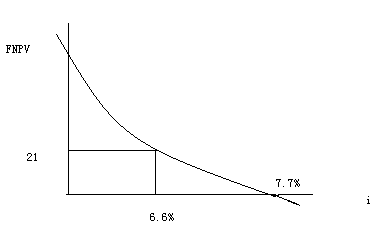 A.3.0%，21万元   B.3.0%，69万元       C.7.7%，21万元      D.7.7%，69万元42.【2010】对于特定的投资方案，若基准收益率增大，则投资方案评价指标的变化规律是（ ）。 A.财务净现值与内部收益率均减小           B.财务净现值与内部收益率均增大C.财务净现值减小，内部收益率不变         D.财务净现值增大，内部收益率减小43.【2015】下列关于财务内部收益率的说法正确的是(   )。A.财务内部收益率与财务净现值成反比B.若财务内部收益率小于等于基准收益率，则技术方案在经济上可以接受C.对某一技术方案，可能不存在财务内部收益率D.财务内部收益率受众多外部参数的影响◆静态投资回收期★★★★★44.【2013】某项目现金流量如下：若基准收益率大于零，则其静态投资回收期的可能值是（   ）年。A.2.33        B.2.63        C.3.33        D.3.6345.【2012】某技术方案的净现金流量如下表，则该方案的静态投资回收期为（  ）年。A.3.25          B.3.75        C.4.25          D.4.7546.【2019】某技术方案的现金流量如下表，设基准收益率（折现率）为8%，则静态投资回收期为（    ）年。A.2.25	B.3.58C.5.40	D.6.6047.【2015】某投资方案建设期为1年，第一年年初投资8000万元，第二年年初开始盈利，运营期为4年，运营期每年年末净收益为3000万元，净残值为零。若基准率为10%，则该投资方案的财务净现值和静态投资回收期分别为（ ） 。A.1510万年和3.67年           B.1510万年和2.67年 C.645万年和2.67年            D.645万年和3.67年48.【2020】某技术方案的静态投资回收期为5.5年，行业基准值为6年，关于该方案经济效果评价的说法，正确的是（	）。A.该方案静态投资回收期短于行业基准值，表明资本周转的速度慢B.从静态投资回收期可以判断该方案前5年各年均不盈利	C.静态投资回收期短于行业基准值，不代表该方案内部收益率大于行业基准收益率 D.静态投资回收期短.表明该方案净现值一定大于零◆投资收益率的计算★★★★★49.【2012】某技术方案的总投资1500万元，其中债务资金700万元，技术方案在正常年份年利润总额400万元，所得税100万元，年折旧费80万元，则该方案的资本金净利润率为（   ）。A.26.7%       B.37.5%       C.42.9%     D.47.5%50.【2014】某项目建设投资3000万元，全部流动资金450万元。项目投产期年息税前利润总额500万元，运营期正常年份的年平均息税前利润总额800万元，则该项目的总投资收益率为（ ）。A.18.84%　　B.26.67%　　C.23.19%　　D.25.52%51.【2015】某技术方案总投资1500万元，其中资本金1000万元，运营期年平均利息18万元，年平均所得税40.5万元。若项目总投资收益率为12%，则项目资本金净利润率为(　  )。A.16.20%   B.13.95%   C.12.15%   D.12.00%52.【2019】关于技术方案总投资收益率的说法，正确的是（    ）。A.总投资收益率高于同期银行贷款利率时，举债不利于提高技术方案收益B.总投资收益率指标充分体现了资金的时间价值C.总投资收益率越高，说明技术方案获得的收益越多D.总投资收益率指标作为主要的决策依据比较客观，不受人为因素影响1Z101030 技术方案不确定性分析（2~3分）考点1：盈亏平衡分析★★★★★53.【2013】某生产性建设项目，其设计生产能力为6万件，年固定成本为5600万元，每件产品的销售价格为3600元，每件产品的可变成本为1600元，每件产品的销售税金及附加之和为180元，则该生产型建设项目的盈亏平衡产销量为（  ）万件。A. 1.56       B. 1.64       C. 3.08      D. 3.2054.【2011】某化工建设项目设计年生产能力5万吨，预计年固定成本为800万元，产品销售价格1500元/吨，产品销售税金及附加为销售收入的10%，产品变动成本1150元/吨，则该项目用生产能力利用率表示的盈亏平衡点是（  ）。A.100%    　　B.40%         C.80%     　　D.55%55.【2014】某技术方案设计年产量为5000件，单位产品售价为2500元，单位产品变动成本为750元，单位产品的营业税金及附加为370元，年固定成本为240万元，该项目达到设计生产能力时的年税前利润为（ ）万元。A.450        B.135        C.635        D.82556.【2015】某技术方案的设计年产量为8万件，单位产品销售价格为100元/件，单位产品可变成本为20元/件，单位产品营业税金及附加为5元/件，按设计生产能力生产时，年利润为200万元，则该技术方案的盈亏平衡点产销量为(    )万件。A.5.33　　B.5.00　　C.4.21　　D.4.0057.【2019】某技术方案年设计生产能力为10万台，单台产品销售价格（含税）为2000元，单台产品可变成本（含税）为1000元，单台产品税金及附加为150元。若盈亏平衡点年产量为5万台，则该方案的年固定成本为（    ）万元。A.5000	B.4250 C.5750	D.925058.【2020】某技术方案年设计生产能力为10万台，年固定成本为1 200万元。满负荷生产时，产品年销售收入为9 000万元，单台产品可变成本为560元，以上均为不含税价格须单台产品税金及附加为12元，则该方案以设计生产能力利用率表示的盈亏平衡点是（    ）。A.13.33%   B.14.24%    C.35.29%    D.36.59%考点2：敏感性分析★★★★★59.【2018】对某技术方案的财务净现值（FNPV）进行单因素敏感性分析，投资额、产品价格、经营成本以及汇率四个因素的敏感性分析如下图所示，则对财务净现值指标来说最敏感的因素是（   ）。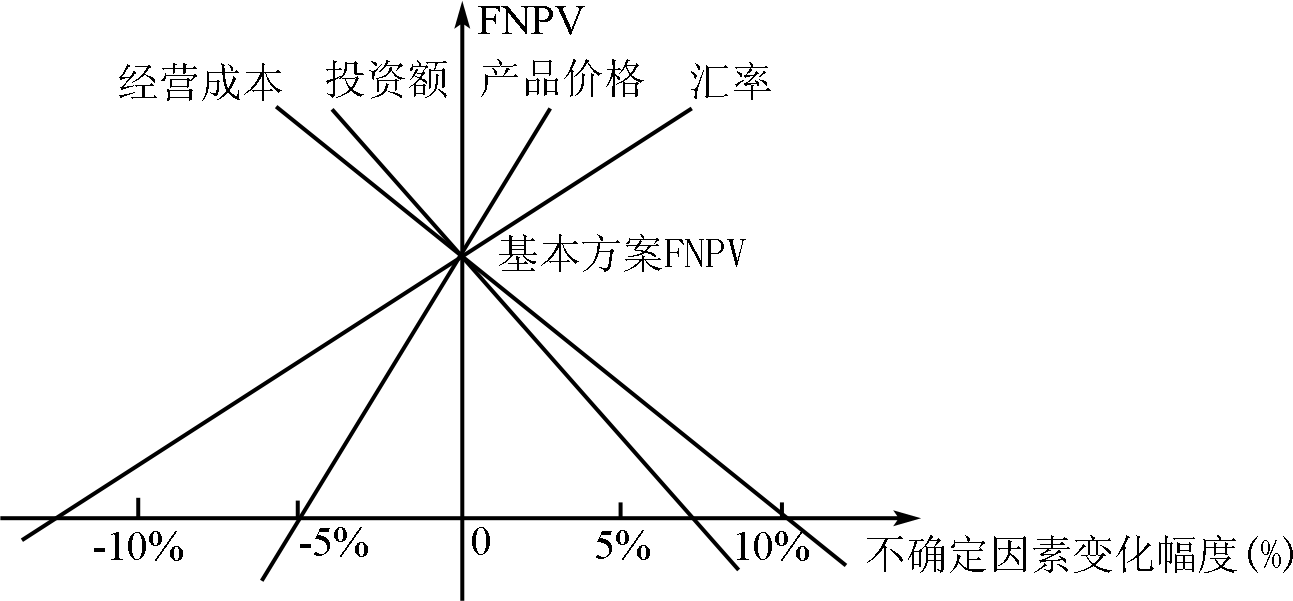 A.投资额		B.产品价格	C.经营成本		D.汇率60.【2013】某项目采用净现值指标进行敏感性分析，有关数据见下表，则各因素的敏感程度由大到小的顺序是（  ）。A.建设投资-营业收入-经营成本      B.营业收入-经营成本-建设投资C.经营成本-营业收入-建设投资      D.营业收入-建设投资-经营成本61.【2015】某技术方案经济评价指标对甲、乙、丙三个不确定因素的敏感度系数分别为-0.1、0.05、0.09，据此可以得出的结论有(   )。A.经济评价指标对于甲因素最敏感          B.甲因素下降10%，方案达到盈亏平衡C.经济评价指标与丙因素反方向变化        D.经济评价指标对于乙因素最不敏感E.丙因素上升9%，方案由可行转为不可行62.【2019】关于敏感度系数的说法，正确的是（  ）。A.敏感度系数可以用于对敏感因素敏感性程度的排序B.敏感系数大于零，表明评价指标与不确定因素反方向变化C.利用敏感度系数判别敏感因素的方法是绝对测定法D.敏感度系数的绝对值越大，表明评价指标对于不确定因素越不敏感63.【2020】某方案单因素敏感性分析示意图如下图。根据该图，可以得出的结论有（  ACD    ）。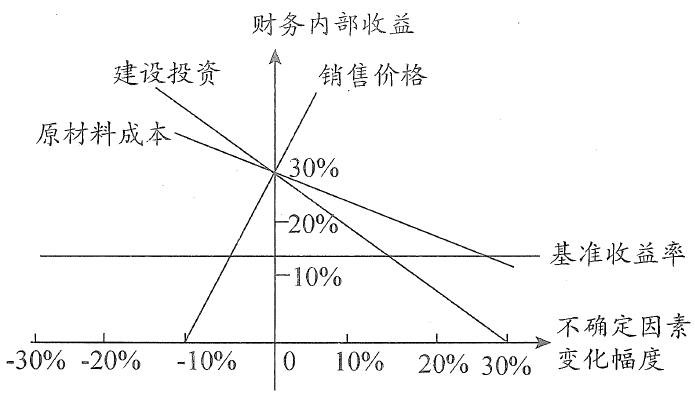 A.销售价格的临界点小于10%     B.原材料成本比建设投资更敏感C.建设投资的临界点大于10%     D.销售价格是最敏感的因素E.建设投资比销售价格更敏感64.【2020】关于技术方案不确定因素临界点的说法，正确的是（   A  ）。A.若基准收益率固定，某不确定性因素的临界点百分比越小，说明方案对该因素就越敏感B.对同一个技术方案，随着基准收益率的提高，临界点也会变高C.不确定因素临界点的高低，不能作为判定风险的依据D.临界点是客观存在的,与设定的指标判断标准无关1Z101040 技术方案现金流量表的编制（2~3分）考点1：四张现金流量表★★★★★65.【2005】技术方案现金流量表按其评价的角度不同分类，其中不包括（  ）。A.投资现金流量表   B.资本金现金流量   C.投资各方现金流量   D.项目差额财务现金流量表66.【2016】 属于资本金现金流量表中现金流出构成的是(    )。A.建设投资          B.借款本金偿还      C.流动资金            D.调整所得税67.【2013】以技术方案建设所需的总投资作为计算基础，反映技术方案整个计算期内现金流入和流出的现金流量表是（   ）。A.资本金现金流量表B.投资各方现金流量表C.财务计划现金流量表D.投资现金流量表68.【2009】能够反映技术方案计算期内各年的投资、融资及经营活动的现金流入和流出，用于计算累计盈余资金，分析技术方案生存能力的现金流量表是（  ）。A.资本金现金流量表     B.投资各方现金流量表     C.财务计划现金流量表   D.投资现金流量表69.【2014】资本金现金流量表中，作为现金流出的项目有（ ）。A.借款本金偿还       B.回收固定资产余值    C.回收流动资金  D.借款利息支付   E.经营成本70.【2015】下列属于投资各方现金流量表构成要素的有（   ）。A.回收流动资金		B.实缴资本	C.借款本息支付		D.实分利润	E.租赁费收入71.【2019】根据投资现金流量表计算技术方案的财务内部收益率时，若要提高所得税后的财务内部收益率指标值，通常可以采用的做法是（    ）。A.提高资本金比例  	B.提高借款比例  C.缩短建设工期	D.降低借款利率72.【2020】下列财务计划现金流量表的项目中属于筹资活动现金流量的有（  ACD  ）。建设投资借款	补贴收入流动资金借款	支付股利维持运营投资考点2：流量表中项目★★★★★73.【2013】已知某技术方案的年总成本费用为2000万元，年销售费用、管理费用合计为总成本费用的15％，年折旧费用为200万元，年摊销费为50万元，年利息支出为100万元，则该技术方案的年经营成本为（  ）万元。A.1750       B.1650       C.1350        D.65074.【2018】技术方案资本金的出资方式除现金外,还可以采用的出资形态包括经过有资格的资产评估机构评估作价后的（  ）。A.实物B.工业产权C.非专利技术D.土地使用权E.股票75.【2019】下列成本费用项目中，属于经营成本的有（    ）。A.折旧费	B.工资及福利费C.摊销费	D.利息支出E.修理费1Z101050 设备更新分析（2~3分）考点1：磨损类型★★★★76.【2007】某设备一年前购入后闲置至今，产生锈蚀，此间由于制造工艺改进，使该种设备制造成本降低，其市场价格也随之下降。那么，该设备遭受了(  )A. 第一种有形磨损和第二种无形磨损B. 第二种有形磨损和第一种无形磨损C. 第一种有形磨损和第一种无形磨损D. 第二种有形磨损和第二种无形磨损77.【2010】造成设备第一种无形磨损的原因是(    )。通货膨胀导致货币贬值。        技术进步创造出效率更高、能耗更低的新设备设备使用过程中的磨损、变形     社会劳动生产率水平提高使同类设备的再生产价值降低78.【2014】造成设备无形磨损的原因有（   ）。A.通货膨胀导致货币贬值     　                   B.自然力的作用使设备产生磨损C.技术进步创造出效率更高、能耗更低的新设备      D.设备使用过程中的磨损、变形E.社会劳动生产率水平提高使同类设备的再生产价值降低79.【2020】下列各种情形中，会导致原有设备产生无形磨损的有（   CE    ）。A.设备部件在使用过程中自然老化           B.设备在使用过程中损坏C.由于科技进步出现效率更高的新型设备     D.设备在闲置过程中，被腐蚀造成精度降低E.同类型设备市场价格明显降低考点2：补偿方式★★★★80.【2010】可以采用大修理方式进行补偿的设备磨损是(  )。A.不可消除性有形磨损      B.第一种无形磨损  C.可消除性有型磨损        D.第二种无形磨损81.【2013】对设备可消除性的有形磨损进行补偿的方式有（    ）。A.更新     B.现代化改革   C.大修理   D.日常保修    E.淘汰82.【2009】对设备第二种无形磨损进行补偿的方式有（ ）。A.日常保养    B.大修理    C.更新     D.经常性修理     E.现代化改装83.【2005】更新是对整个设备进行更换，属于完全补偿，适用于设备的磨损形式包括（   ）。A.可消除的有形磨损      B.第一种无形磨损  C.不可消除的有形磨损            D.无形磨损              E.第二种无形磨损84.【2011】关于设备磨损补偿方案，下列说法错误的是（）。A. 对于陈旧落后的设备，应当用较先进的设备尽早替代B. 对整机性能尚可，个别技术经济指标落后的设备，应加以改造和现代化改装C. 最好的方安查有形磨损期与无形磨损期相互接近D. 最不可取是当设备需要进行大修理时，恰好到了更换的时刻考点3：设备更新★★★★85.【2019】某设备在5年内购买时原始成本为10万元，目前账面价值为5万元，现在市场同样功能的二手设备售价为2万元。新设备售价为15万元。则对该设备进行更新分析时，其沉没成本为（    ）。A.5	B.8	C.13	D.386.【2020】某设备10年前的原始成本是100 000元，目前的账面价值是30 000元，现在的市场价值为20 000元。关于该设备沉没成本和更新决策时价值的说法，正确的是（  ）。A.沉没成本为10 000 元，更新决策时价值应为40 000元B.沉没成本为10 000 元，更新决策时价值应为20 000元C.沉没成本为80 000 元，更新决策时价值应为30 000元D.沉没成本为70 000元，更新决策时价值应为70 000元 87.【2017】经计算旧设备继续使用第1年的年成本为5500元／年，继续使用第2年的年成本为6250元／年，继续使用第3年的年成本为7150元／年；新设备的经济寿命为8年，8年的年平均成本为5950元／年，则应该(  )。A立即更换旧设备              B继续使用1年后更换旧设备 C继续使用2年后更换旧设备    D继续使用3年后更换旧设备考点4：设备寿命★★★★88.【2016】某企业2005年年初以3万元的价格购买了一台新设备，使用7年后发生故障不能正常使用，且市场出现了技术更先进、性能更完善的同类设备，但原设备经修理后又继续使用，至2015年末不能继续修复使用而报废。则该设备的自然寿命为（ ）年。A.7   			B.10    			C.12    			D.1189.【2017】某设备在不同的使用年限（1年到7年）下，年资产消耗成本和年运行成本如下表（单位：万元），则该设备的经济寿命为（ ）年。A.3        B. 4       C. 5        D. 6 90.【2020】某设备目前实际价值为30 000元，有关资料如下表所示，则该设备的经济寿命为 （	）年。A3    B. 4    C.   5   D. 691.【2014】某设备目前的账面价值为50000元，预计净残值为5000元，第1年设备运行成本为500元，此后每年运行成本均等递增400元，则该设备的经济寿命为（  ）年。    A.10             B.8               C.15              D.12考点5：设备租赁与购买方案比选★★★★92.【2013】关于设备租赁的说法，错误的是（  ）。 A.融资租赁通常适用于长期使用的贵重设备B.临时使用的设备适宜采用经营租赁方式C.经营租赁的任一方可以以一定方式在通知对方后的规定期限内取消租约。 D.租赁期内，融资租赁承担人拥有租赁设备的所有权93.【2019】对于承租人来说，设备租赁与设备购买相比的优越性有（    ）。A.设备可用于担保、抵押贷款	B.不需要考虑设备的维护保养C.能用较少资金获得生产急需的设备	D.设备租金可在所得税前扣除E.可获得设备出租方的技术服务94.【2014】施工企业拟向租赁公司承租一台设备，设备价格为60万元，年限为5年，租期内年末支付租金，折现率为8%，附加率为3%，按照附加率法计算，每年应支付租金为（ ）万元。A.13.8		 		B.15		 		C.16.8				D.18.695.【2010】正常情况下，同一设备寿命期内租赁费、租金和购置原价之间的数量关系是（ ）A 租赁费>租金=购置原价B租赁费=租金>购置原价C租赁费<租金<购置原价D租赁费>租金>购置原价96.【2020】某施工企业计划租赁一台设备,价格为240万元，寿命期10年，租期8年，每年年末支付租金，折现率为8%，附加率为3%，采用附加率法计算，每年需支付的租金为（	）万元。A.33.0         B.50.4   C.56. 4        D.61.297.【2011】将租赁资产价值按动态等额分摊到未来各租赁期间的租金计算方法是（   ）。A.附加率法       B.消耗率法        C.低劣化值法      D.年金法1Z101060 价值工程在工程建设中的应用（3~5分）考点1：价值工程的6个特点★★★★★98.【2011】某分项工程施工采用方案A的成本为5万元，在相同条件下，采用其他方案的合理成本为4.5万元。对方案实施价值工程，可以认为方案A的价值系数为(  ) 。A.0.90   B.0.10   C.0.53   D.1.1199.【2006】对建设工程项目进行价值工程分析，最关键的环节是（  ）。A.设计方案优化      B.施工管理      C.竣工结算管理        D.材料采购控制100.【2016】下列关于价值工程特点的说法正确的是(   )。A.价值工程的目标是降低产品的寿命周期成本        B.价值工程的核心是功能评价C.价值工程沿用了事后成本计算办法                D.价值工程原理同时兼顾了生产者和用户的利益101.【2013】如下所示产品功能与成本关系图中，C1表示生产成本，C2表示使用及维护成本，①、②、③、④点对应的功能均能满足用户需求，从价值工程的立场分析，较理想的组合是（  　）点。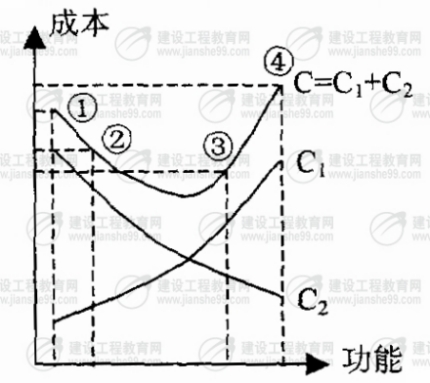 A.①　B.②  C.③   D.④102.【2017】关于价值工程特点的说法,正确的有（  ）。A.价值工程的核心是对产品进行功能分析B.价值工程并不单纯追求降低产品的生产成本C.价值工程要求将产品的功能定量化D.价值工程的目标是以最低的寿命周期成本使产品具备最大功能E.价值工程的主要工作是用传统的方法获得产品稳定的技术经济效益考点2.提高价值的5个途径★★★★103.【2018】人防工程设计时,在考虑战时能发挥其隐蔽功能的基础上平时利用为地下停车场。这种提高产品价值的途径是（）。A.改进型B.双向型C.节约型D.牺牲型104.【2020】某工程施工方案的计划工期为350天，对方案运用高价值工程原理，优化后工期缩短了10天，可实现同样的功能，并降低了工程费用。根据价值工程原理,该价值提升的途径 属于（     ）。A.功能提高、成本降低B.功能提高、成本不变C.功能不变、成本降低D.功能不变、成本不变考点3.价值工程的工作程序★★★★★105.【2020】价值工程活动中功能评价前应完成的工作有（	 DE  ）。A.设计方案优化     B.方案创造   C.方案评价         D.功能整理  E.功能定义106.【2012】在价值工程活动中，进行功能评价以前完成的工作有（  ）。A.方案创造        B.方案评价        C. 对象选择      D. 功能定义      E. 功能整理107.【2019】价值工程分析中，将功能按用户的需求分类，有必要功能和不必要功能，下列功能中，属于不必要的功能有（   ）。A.美学功能	B.辅助功能C.多余功能	D.重复功能E.过剩功能108.【2019】价值工程功能评价的程序如下图，图中“*”位置应进行的工作是（   ）。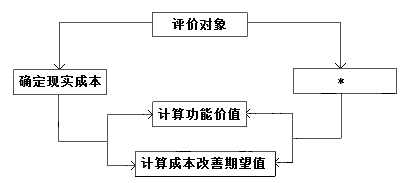 A.整理功能之间的逻辑关系  	 B.确定功能评价值C.确定实际成本	     D.确定基本功能考点4.V的含义★★★★★109.【2016】应作为价值工程优先改进对象的是（  ）。A.丙         　　B.丁          C.甲         　　D.乙110.【2017】关于价值工程中功能的价值系数的说法，正确的是(   )。A.价值系数越大越好    　                    B.价值系数大于1表示评价对象存在多余功能C.价值系数等于1表示评价对象的价值为最佳  　D.价值系数小于1表示现实成本较低，而功能要求较高考点5.价值工程对象的改进范围★★111.【2014】在对甲、乙、丙、丁四项功能进行功能评价时，它们的成本改善期望值分别为:⊿C甲=-50，⊿C乙=-30，⊿C丙=30，⊿C丁=50，则优先改进的对象是（  ）。A.甲  	B.乙  C.丙  D.丁1Z101070 新技术、新工艺和新材料应用方案的技术经济分析（2~3分）112.【2020】下列新技术特性中，属于技术可靠性的是（  D ）。A.自动化程度高B.三废排放少C.有利用当地资源的优势D.有工业化应用业绩考点1：增量投资收益率法★★★★★113.【2013】某施工欲引进甲或乙两项先进的施工技术，假设两种技术工艺的生产效率相同，引进甲技术一次性投资为800万元，年生产成本为60万元；引进乙技术一次性投资为1200万元，年生产成本为24万元，设基准收益率为8%，则下列说法正确的是（  ）。A.应该引进甲技术   B.应该引进乙技术  C.增量投资收益率为10.25%  D.甲技术的折算费用为804.8万元114.【2020】某工程施工现有两个对比的技术方案，方案1需投资200万元，年生产成本120万元；方案2与方案1应用环境相同的情形下,需投资300万元，年生产成本100万元。设基准投资收益率为10%,采用增量投资收益率法选择方案，正确的有（    ）。A.方案2与方案1相比，增量投资收益率为10%B.方案2与方案1相比，在经济上可行C.当基准投资收益提高为15%时，方案2优于方案1D.方案2比方案1投资高出50%，超过基准收益率，经济上不可行E.当基准投资收益率降低为8%时，方案1优于方案2考点2：折算费用法★★★★★115.【2011】某工程有甲乙丙丁四个实施方案可供选择。四个方案的投资额依次是60万元、80万元、100万元、120万元。年运行成本依次是16万元、13万元、10万元和6万元，各方案应用环境相同。设基准投资率为10%。则采用折算费用法选择的最优方案为(  )。A.丁            B.甲           C.乙          D.丙116.【2014】某企业生产线原有一套旧方案，目前市场上有三种新方案可供选择。四种方案均不需要增加投资，各方案所需固定费用以及单位可变费用如下表所示：当生产数量为5000个单位时，在经济上可行的方案是(   )。A.旧方案        B.新方案1       C.新方案2        D.新方案3117.【2015】某工程钢筋加工有现场制作和外包加工两种方案。现场制作方案的固定费用20万元；每吨加工费用200元；外包加工每吨加工费用600元。则仅从经济上考虑时，外包加工方案的适用范围是钢筋总加工量在（    ）。A.500吨以下  	 B.500吨以上	C.500—1000吨之间   	D.1000吨以上118.【2019】某施工项目有甲乙两个对比工艺方案，均不需要增加投资。采用甲方案需年固定费用120万元，单位产量可变费用为450元；采用乙方案需年固定费用100万元，单位产量可变费用为500元。下列关于该对比方案决策的说法，正确的有（    ）。A.年产量为5000单位时，应选择乙方案  B.两方案年成本相等时的临界点产量为4000单位C.年产量为3000单位时，应选择甲方案  D.应该选择甲方案，因为其单位产量可变费用低E.两个方案总成本相等时，甲方案的单位产量固定成本大于乙方案考点3技术经济综合分析★★★119.【2017】某工程有A、B、C、D三个备选的技术方案，确定采用技术先进性、安全性、经济性三个指标进行评价，各指标的权重及评分如下表所示，应用加权评分法最优的方案是（ ）性三个指标进行评价，各指标的权重及评分如下表所示，应用加权评分法最优的方案是（ ）A.方案A       B.方案B          C.方案C      D.方案D1Z102000工程财务22分 主讲人：黄金芳1Z102010 财务会计基础（3~4分）考点1：财务会计的内涵★★★120.【2017】下列不属于企业财务会计服务对象的是（ ）。A. 投资人       B. 政府及其有关部门 C. 债务人     D. 社会公众考点2 财务会计的职能★★★★121【2011】关于会计的核算和监督两个基本职能，下列说法中错误的是(  )。A.会计核算职能是指会计对客观经济活动的表述和价值数量上的确定，为管理经济提供所需信息B.会计监督包括事前、事中和事后监督C.核算职能和监督职能相辅相成，会计核算是基础D.会计是核算已经发生和即将发生的事件，具有连续性的特点考点3 会计要素的组成及会计等式的应用★★★★★122.【2018】某企业年初花费30万元购买企业拥有且预期会给企业带来经济利益的一套设备,在会计核算中应归属的会计要素是（   ）。A.负债     		B.资产     C.费用     		D.收入123.【2014】企业收到某机构的捐赠款50万元，该捐赠款应计入企业的(   )。A.实收资本       B.公允价值变动收益    C.资本公积        D.留存收益124.【2019】企业的资产评估增值属于会计要素中的（    ）。A.利润B.收入C.负债	D.所有者权益125.【2014】反映企业某一时期经营成果的会计要素有( )。A.资产      B.负债   C.所有者权益     D.利润  E.费用126.【2012】企业的流动资产包括存货、库存现金、应收账款和（   )等。A.短期借款       B.预收账款           C.应付账款       D.预付账款 127.【2010】下列各项中属于企业流动负债的的有( )。A.应付工资       B.应收款项           C.应付税金       D.应付债券       E.应付票据考点4 会计要素的5种计量属性及8大会计原则★★★128.【2012】根据会计核算原则，在现值计量下，负债应按照预计期限内需要偿还的未来（   ）计量。A.净现金流入量的折现金额     B.净现金流出量的公允价值C.净现金流入量的可变现净值   D.净现金流出量的折现金额129.【2015】3年前20万元购置一台设备，由于市场价格变动，如果现场购置相同的新设备只需要15万元，现在该设备可以12万元卖出，卖出该设备需要发生成本、销售费用、税费等1万元，则关于该设备的会计计量属性中，下列说法错误的是（    ）。A.该设备的历史成本为20万元   B.该设备的重置成本为15万元C.该设备的可变现净值为12万元D.在公允价值计量下，出售该设备所能得到的价格为12万元130.【2020】某企业2年前20万元购买的一台设备，累计已计提折旧4万元，现在市场上购买同样的设备需要15万元，则在会计计量时该设备的历史成本和重置成本分别为（  ）。A.20万元和15万元	      B.16万元和11万元    C.16万元和15万元    D.20万元和16万元131.【2020】根据《企业会计准则》，企业对应收账款提取坏账准备，体现了会计核算的（ B  ）原则。A.配比B.谨慎C.权责发生制D.重要性考点6 会计核算的基础★★★★★132.【2005】企业销售需要安装的商品时，若安装属于商品销售合同约定的卖方责任，则确认商品销售收入的时间是（ ）。A. 购货方首次付款时B. 收到最后一笔销售货款时C. 商品运到并开始安装时D. 商品安装完毕并检验合格时133.【2016】根据现行《企业会计准则》 ，下列交易事项中，应计入当期利润的是（  )。A.收到上期出售产品的货款B.上期购买的货物，但是本期才支付的货款C.上期已经进行的销售宣传，但是本期才支付的宣传费D.当期已经出售的产品，但是货款还没有收到134.【2018】根据合同2013年1月的收到业主应支付某施工单位的工程预付款40万元，实际在2013年2月支付到账，按合同要求建设单位于2013年4月在当月的进度款项中一次扣除了预付款，根据现行《企业会计准则》，施工企业应将该款项计入(   )的收入。A.2013年1月    B.2013年3月    C.2013年2月     D.2013年4月135.【2017】按照权责发生制要求，下列收入和费用应归属本期的有(   )。A.本月收回的上月货款   B.对方暂欠的本期货款    C.预付明年的保险费   D.职工预支的下月的差旅费136.【2019】某公司今年5月发生以下现金流动：预付6月原材料6000元；本月销售收入20000元，但只收到15000元，支付4月应付账款4000元，根据权责发生制要求，今年5月该公司的利润表中结算的收入金额是（ ）。A.5000元    B.10000元    C.15000元   D.20000元1Z102020成本与费用（2~3分）考点1：成本与费用的关系★★★★★考点2：工程成本★★★★★137.【2016】会计核算中，企业支付的借款利息属于（   ）。A.资本性支出      B.投资性支出      C.期间费用支出     D.营业外支出138.【2013】装饰企业施工的M 项目于2012 年10月工程完工时只发生材料费36 万元，项目管理人员工资8 万元，企业行政管理部门发生的水电费2 万元，根据现行《 企业会计准则》 ，应计入工程成本的费用为（ ）万元。A. 30           B. 38            C. 32       D. 44 139.【2014】2.某施工企业5月份购买原材料380万元，其中5月份消耗120万元，其余260万元6月份生产使用；施工用的模板是3月份租赁的，租期8个月，并支付租金160万元，按月均摊，6月份企业办公费支出为10万元，不计算其他费用，则权责发生制下该企业6月份的生产成本为（   ）万元。A.260         B.270        C.280        D.290  140.【2018】某施工企业的第一业务部3月份发生的间接费总额为30万元,该部门当月在建的两个施工项目的规模、直接费用及间接费用定额如下表,若间接费采用间接费用定额加权分配,则甲项目3月份应分摊的间接费用为(    )万元。A.12.00     B.14.63     C.15.36    D.16.00141.【2010】下列关于成本和费用的表述中正确的是（   ）。  A.费用是针对一定的期间而言的                           B.费用是针对一定的成本核算对象而言的  C.费用是指不能计入成本而应当直接计入当期损益的耗费     D.成本是针对一定的期间而言的142.【2014】根据《企业会计准则15号——建造合同》，工程成本中其他直接费包括施工过程中发生的（ ）。A. 材料二次搬运费 B. 施工机械安装、拆卸和进出场费C. 临时设施摊销费 D. 工程定位复测费E. 场地清理费143.【2019】 从工程成本核算的角度，属于工程直接费用中机械使用费的有（   ）。A.建设工程中自有施工机械的使用费B.工程施工租用外单位施工机械的租赁费C.施工企业总部车辆使用费D.施工机械安装、拆卸和进出场费E.施工过程中自有施工机械的财产保险费144.【2015】工程成本核算包括的环节有：①核算与分配各项生产费用；②确定成本核算对象，设置成本核算科目，开设成本明细账；③计算年度合同费用；④计算期末工程成本；⑤编制单位工程竣工成本决算，则正确的核算程序是（　）。A.①②③④⑤　　	B.①②④③⑤　		C.②①④③⑤　　	D.②③①④⑤考点3：期间费用（施工企业）★★★★★145.【2016】根据《企业会计准则》，下列费用，应计入施工企业财务费用的是（  ）。A.应付债券利息	B.汇兑损失  C.发行股票所支付的手续费      			D.发行债券的银行手续费     E.融资租赁费用146.【2013】据现行《 企业会计准则》 ，应计入管理费用的有（ )。 A.印花税     B.管理人员劳动保护费     C.应付债券利息    D.固定资产使用费   E.法律顾问费147.【2019】企业会计核算中，施工企业行政管理部门使用的固定资产的维修费用属于（    ）。A.财务费用	B.工程设备费用C.施工机具使用费	D.管理费用148.【2020】 施工企业支付给银行的短期借款利息应计入企业的（  C  ）。A.管理费用         B.生产费用   C.财务费用		  D.销售费用考点4：费用与支出的关系★★★149.【2015】根据我国现行《企业会计准则》，收益性支出不包括（   ）。A.外购材料支出         B.非常损失   C.固定资产盘亏         D.管理费用      E.营业费用150.【2015】根据会计的有关规定，下列支出中，属于费用的是(   )。A.购置固定资产的支出                  B.向所有者分红支出C.支付未按期纳税的滞纳金              D.支付购置原材料的价款151.【2017】根据我国现行《企业会计准则》，不能列入工程成本支出的是（  ）。A.处置固定资产的净损失          B.生产所耗用的人工费C.生产所耗用的材料费            D.企业下属的施工单位为组织和管理施工生产活动所发生的费用152.【2018】按照企业财务制度的规定，下列支出不得列入工程成本的是(   )。A.为购置施工机械设备发生的支出15万元      B.处置施工机械设备发生的净损失2万元C.因违反合同支付的违约金3万元       D.企业下属施工单位为组织和管理施工所发生的办公费1万元E.支付咨询顾问费5万元考点5：固定资产折旧及折旧方法★★★★153.【2020】下列固定资产相关费中，构成固定资产原值（原价）的有（  ）。A.固定资产购买价款   B.固定资产大修理费用  C.购置固定资产发生的装卸费D.固定资产的预计净残值  E.固定资产达到预定可使用状态前的安装费154.【2015】某施工机械购置费用为120万元，折旧年限为6年，年平均工作250个台班，预计净残值率为3%，按工作台班法提折旧，该机械台班折旧费为( )元A 800         B 776         C 638        D 548155.【2014】如果计划在固定资产投入使用的前期提取较多的折旧，后期提取较少的折旧，适合采用的折旧方法有( 　)。A.工作台班法  　B.行驶里程法  　C.双倍余额递减法  D.平均年限法 E.年数总和法156.【2011】固定资产双倍余额递减法折旧的特点有（  ） A. 每年计算折旧的固定资产价值不变      B. 折旧率逐渐降低 C. 计算折旧时不考虑固定资产预算净残值  D. 折旧年限比平均年限法折旧年限短 E. 前期折旧额高，后期折旧额低 157.【2012】关于年数总和折旧法说法不正确的是（ ）。A.年数总和法考虑固定资产预计净残值B.逐年递减分数的分子为该项固定资产年初时尚可使用的年数C.每年的折旧率不变D.每年计算折旧的固定资产价值不变1Z102030 收入（2~3分）考点1：收入的概念和特点★★★★158.【2013】关于收入特征的说法，错误的是（ ）。A.出售固定资产不能作为企业收入B.收入可能表现为企业资产的增加，也可能表现为企业负债的减少C.收入是与企业所有者投入无关的经济利益的净流入D.收入只包括本企业经济利益的流入，不包括为第三方或客户代收的款项159.【2011】下列行为产生的现金流量中，属于企业收入的是（ ）。A.国家收取的增值税B.旅行社代客户收取门票、机票C.让渡资产使用权D.接受捐赠160.【2012】企业取得收入在会计核算中的表现形式可能有（  ）。A.银行存款增加B.预付账款增加C.库存现金减少D.应收账款增加E.预收账款减少考点2：收入的分类★★★★161.【2014】施工企业其他业务收入包括（    ）。A.产品销售收入  B.建造合同收入   C.材料销售收入  D.固定资产盘盈收入  E.固定资产出租收入162.【2009】下列款项中，应作为企业广义上的收入的有(   )。A.企业销售货物的价款    B.货物运杂费  C.企业对外投资的收益    D.增值税  E.政府对企业的补贴163.【2011】下列款项中，应作为企业销售商品收入的有(  )。A. 企业销售商品混凝土的价款       B. 提供机械作业的收入   C. 出售门窗制品的收入             D. 出租设备的租金收入             E. 获得政府补贴的收入164.【2013】施工企业向外提供机械作业取得的收入属于（  ）。A.提供劳务的收入     B.销售商品收入     C.让渡资产使用权的收入    D.建造合同收入165.【2014】在施工企业的下列收入中，属于让渡资产使用权收入的是（ ）。A.机械作业收入  B.运输服务收入   C.利息收入  D.产品安装收入166.【2017】2017年某施工企业施工合同收入为2000万元,兼营销售商品混凝土收入为500万元,出租起重机械收入为80万元,代收商品混凝土运输企业运杂费为100万元,则2017年该企业的营业收入为(  )万元。A.2680   B.2580   C.2500   D.2000167.【2020】下列施工企业取得的收入中，属于让渡资产使用权收入的是（  B   ）。A.完成施工任务取得的收入B.出租自有设备取得的收入C.提供机械作业取得的收入D.销售建筑材料取得的收入考点3：收入的确认★★168.【2017】某一时段内履行的履约义务，企业应当考虑商品的性质，采用产出法或投入法确定恰当的履约进度，关于产出法和投入法的说法，正确的是（ ）。A.产出法是根据已转移给客户的商品对于企业的价值确定履约进度B.产出法是根据已转移给客户的报酬对于企业的价值确定履约进度C.投入法是根据客户为履行履约义务的投入确定履约进度D.投入法是根据企业为履行履约义务的投入确定履约进度考点4：建造（施工）合同及收入★★★169.【2020】根据《企业会计准则》，合同执行过程中，合同变更形成的收入确认为合同收入时，应同时满足的条件有（  BE   ）。A.合同变更增加了企业履约的义务B.客户能够认可因变更而增加的收入C.合同变更部分双方的义务已经开始履行D.客户已支付变更部分的相应款项E.该收入能够可靠地计量考点5：建造（施工）合同收入确认原则★★★★★170.【2013】某建筑企业与甲公司签订了一项总造价为1000万元的建造合同，建设期为2年．第1年实际发生工程成本400万元，双方均履行了合同规定义务，但在第一年末由于建筑企业对该项工程的完工进度无法可靠的估计，所以与甲公司只办理了工程款结算360 万元，随后甲公司陷入经济危机而面临破产清算，导致其余款可能无法收回．则关于该合同收入与费用确认的说法，正确的有（) .A ．合同收入确认方法应采用完工百分比法B ．1000万元可确认为合同收入C ．360万元确认为当年的收入D ．400万元应确认为当年费用E ．1000万元可确认为合同费用考点6：完工百分比法★★★★★171.【2015】根据《企业会计准则第15号——建设合同》，判断成本加成合同的结果能够可靠估计，至少需同时具备的条件有（）。A.与合同相关的经济利益很可能流入企业B.合同总收入能够可靠的计量C.为完成合同尚需发生的成本能够可靠的确定D.合同奖励金额能够可靠地计量E.实际发生的合同成本能够清楚地区分和可靠地计量172.【2014】根据《企业会计准则第15号-建造合同》，按累计实际发生的合同成本占合同预计总成本的比例确定合同完工进度时，累计实际发生的合同成本不包括（）。A.已订立采购合同但尚未运抵现场的材料成本B.已采购进场但施工中尚未安装的材料成本C.在分包工程的工作量完成之前预付给分包单位的款项D.已经完成并验收合格的设备安装工程的价款E.已经完成并验收合格的分包工程的合同价款173.【2020】某施工企业与业主订立的一项总造价为5 000万元的施工合同，合同期为3年。第一年 实际发生合同成本1 600万元，年末预计为完成合同尚需发生成本3 000万元，则第一年合同完成进度为（  B ）。A.92.0%     B.34.8%      C.53.3%	D.32.0%考点7：跨年度收入的计算★★★★★174.【2012】某总造价5000万元的固定总价建造合同，约定工期为3年。假定经计算第1年完工进度为30%，第2年完工进度为70%，第3年全部完工交付使用。则关于合同收入确认的说法，正确的有（   ）。A第2年确认的合同收入为3500万元   B第3年确认的合同收入为0C第1年确认的合同收入为1500万元   D第三年确认的合同收入少于第2年E3年累计确认的合同收入为5000万元1Z102040利润与所得税费用（2~3分）考点1：三个利润的计算★★★★★175.【2012】某施工企业本年发生主营业务收入1500万元，主营业务成本1200万元，主营业务税金及附加96万，其它业务收入50万元，管理费用30万元，营业外收入4万元，营业外支出8万元，所得税按25％计算，其净利润应为（ ）万元。A. 127.3    B. 137.5    C.165      D.150.08   176.【2011】2. 某施工企业当期实际营业利润2000万元，其它业务利润1000万元，投资收益200万元，营业外收入50万元，营业外支出60万元，则该企业的利润总额为（  ）万元。A. 2150  B.2900  C.1990  D. 3200177.【2014】某施工企业年度工程结算收入为3000万元，营业成本2300万元，管理费用为200万元，财务费用为100万元，其他业务收入为200万元，投资收益为150万元，营业外收入为100万元，营业外支出为80万元，所得税为100万元，则企业营业利润为（  ）万元。A.500          B.520     C.670          D.750178.【2017】某施工企业2017年的经营业绩为营业收入3000万元,营业成本1800万元,税金及附加180万元,期间费用320万元,投资收益8万元,营业外收入20万元。则该企业2017年的利润总额为( )万元。A.908   B.720    C.728   D.700179.【2018】5.某企业本年度营业利润1980000元，从相关帐户查知：投资收益为140000元，营业外收入24000，营业外支出为15000元，补贴收入为零。则该企业的利润总额为(    )元。A. 2004000        B.1989000        C.2129000        D. 2120000180.【2020】下列事项中，会导致企业营业利润减少的是（  D   ）。A.固定资产盘亏                       B.所得税费用增加C.发生债务重组损失                   D.管理费用增加考点3：所得税费用181.【2018】计算企业应纳税所得额时，不能从收入中扣除的支出是( 　)。A.销售成本　　    B.坏账损失　     　C.税收滞纳金      　　D.存货盘亏损失182.【2014】某施工企业2014年度利润总额8000万元。企业当年发生公益性捐赠支出1000万元。公益性捐赠支出准予扣除的最大金额是（ ）万元。A.1000　     　B.250　     　C.960　    　D.125183.【2015】在计算应纳税所得额时，应在收入总额中扣除的不征税收入包括（ ）A.财政拨款B.依法收取并纳入财政管理的行政事业性收费、政府性基金C.企业提供固定资产使用权提供的收入D.企业接受的来自其他企业、组织或者个人无偿给予的货币性资产E.企业取得的，由国务院财政、税务主管部门规定专项用途并经国务院批准的财政性资金184.【2018】在计算应纳税所得额时，企业按照规定计算的固定资产折旧准予扣除，包括（ ）A. 以经营租赁方式租入的固定资产B. 与经营活动有关的固定资产C. 已足额提取折旧仍继续使用的固定置产D. 单独估价作为固定资产使用的土地185.【2019】计算企业应纳税所得额时，下列资产中，不得计算折旧扣除的是（    ）。A.经营租赁方式租入的机械设备B.已转入企业固定资产但尚未使用的房屋C.融资租赁方式租入的机械设备D.企业管理部门使用尚未提足折旧的办公设备1Z102050企业财务报表（3~4分）考点1：财务报表列报基本要求★★★186.【2013】根据现行《企业会计准则》，关于企业财务报表列报基本要求的说法，正确的有( )。A.企业应当以持续经营为基础进行会计的确认、计量和列报 B.重要项目应单独列报 C.报表列报项目应当以总额列报，不得以净额列报D.财务报表列报项目应当在各个会计期间保持一致，不得随意变更E.企业应当按照权责发生制编制财务报表 187.【2018】按照收付实现制编制的企业财务报表是(   )。A.资产负债表     B.利润表    C.现金流量表      D.所有者权益变动表188.【2020】关于企业财务报表列报要求的说法，正确的有（  ）。A.企业应依据实际发生的交易和事项依规定进行确认和计量B.项目的列报在各个会计期间保持一致，不得随意变更C.当期所有列报项目至少提供与上一个可比会计期间的比较数据D.相关的收入和费用项目应事先互相抵消，以净额列报E.年度报表涵盖期间少于一年的应说明原因考点2：财务报表构成★★★★★189.【2014】编制资产负债表时应该归类为流动资产的有（ ）。A.预计在一个正常营业周期中变现、出售或耗用的资产B.预计在资产负债表日起一年内变现的资产C.自资产负债表日起一年内，交换其他资产的能力不受限制的现金等价物D.主要为投资目的而持有的资产E.自资产负债表日起一年内，清偿负债的能力不受限制的现金考点3：财务报表构成★★★★★——利润表  考点4：财务报表构成★★★★★——现金流量表表  190.【2009】根据现行会计制度，反映企业财务状况的报表包括（   ）。A.利润表       B.现金流量表     C.资产负债表        D.利润分配表191.【2010】下列关于资产负债表说法错误的是(  )。A.企业的资产负债表一般采用账户式资产负债表B.企业资产负债表能够反映企业一定会计期间的经营成果C.企业的资产负债表能够反映企业的偿债能力D.企业的资产负债表能反映某一特定日期企业拥有的资源总量192.【2014】企业资产负债表中的资产项目有（  ）。A.资本公积 B.预收款项C.应收票据 D.预付账款 E.实收资本193.【2018】资产负债表中的资产项目是按照资产的（  ）顺序排列。A.金额从小到大B.流动性从大到小C.购置时间从先到后D.成新率从高到低194.【2019】根据相关规范，下列资产中，属于流动资产的有（    ）。A.长期应收款	B.长期股权投资C.预付款项	D.债权投资E.交易性金融资产195.【2019】编制资产负债表时，企业在资产负债表日之前违反了长期借款协议，导致贷款人可随时要求清偿的负债，应当归类为（  ）。A.流动负债 	B.长期借款C.长期待摊费用	D.预计负债196.【2016】利润表中反映的内容不包括（ ）。A.营业利润的各项要素B.利润（或亏损）总额的各项要素C.净利润分配的各项要素D.主营业务利润的各项要素197.【2020】某企业有一笔无法收回的应收账款，在会计核算上作为坏账被注销，而债务不变，则反映在资产负债表上的结果是（ ）。A.所有者权益减少     B.所有者权益增加   C.长期待摊费用减少    D.流动资产增加198.【2014】下面选项中，在现金流量表中属于“现金”的是：（   ）。A.库存现金    B.其他货币资金   C.通知金融企业便可提取的定期存款      D.不能随时支取的定期存款      E.银行存款  199.【2011】经营活动流出的现金主要包括(     )A.发包工程所支付的现金        B.购买商品支付的现金C.投资所支付的现金            D.支付给职工的现金           E.支付的各项税费  200.【2017】下列经济活动产生的现金中，属于筹资活动产生的现金流量是(   )。A.取得其他营业单位支付的现金净额         B.处置子公司收到的现金净额C.购建固定资产收回的现金净额             D.偿还债务支付的现金  201.【2018】编制现金流量表的过程中，下列活动中属于筹资活动产生的现金流量的是(   )。A.处置固定资产收回的现金       B.收回投资收到的现金   C.吸收投资收到的现金           D.偿付利息支付的现金           E. 取得借款收到的现金202.【2016】根据现行《企业会计准则》，下列资产中属于现金流量表中现金等价物的是（   ）。 A.应收账款       B.存货       C.银行承兑汇票         D.可流通的股票 203.【2015】企业现金流量表中，属于经营活动产生的现金流量有（  ）。A.收回投资收到的现金B.吸收投资收到的现金C.收到的税费返还D.购买商品支付的现金E.偿还债务支付的现金204.【2019】某建筑企业的现金流量表中，承包工程产生的现金流量属于（    ）产生的现金流量。A.投资活动	B.资产处置活动C.经营活动	D.筹资活动205.【2019】.在编制企业财务报告中的现金流量表时，可视为现金和现金等价物的有（   ）。A.可随时用于支付的其他货币资金	B.可转换定期存单C.银行承兑汇票	D.企业短期购入的可流通的股票E.三个月到期的国库券考点5：财务报表附注★206.【2018】：关于财务报表附注的说法，错误的是（  ）。A.附注应当披露财务报表的编制基础B.附注是对财务报表中列示的重要项目的进一步文字说明或明细资料C.附注应当对财务报表中的每一项目作出进一步说明D.附注是对财务报表的补充1Z102060 财务分析（2~3分）考点1：财务分析方法★★★★207.【2013】1. 在企业财务分析时，对比两期或连续数期报告中相同指标，确定其变化方向、数额和幅度的分析方法，属于(   )。A.差额分析法       B.结构分析法       C.因素分析法      D.趋势分析法208.【2014】要分别分析材料消耗量和采购单价对工程材料费用的影响，可以采用的财务分析方法是（    ）。A.趋势分析法       B.因果分析法      C.比率分析法     D.因素分析法考点2：比率分析法★★★★——指标名称209.【2012】企业营运能力的指标包括(   )。A.总资产周转率       B.应收账款       C.无担保借款      D.应付银行承兑汇票210.【2014】在下列指标中，属于反应企业盈利能力的指标有（  ）。A. 资本积累率       B. 净资产收益率    C. 销售增长率     D. 总资产净利率     E. 营业净利率211.【2016】下列财务比率中，属于企业偿债能力分析指标的是（   ）。A.总资产周转率      B.产权比率      C.营业增长率        D.流动比率   E权益乘数212.【2018】能够表明每1元股东权益相对于负债的金额的财务分析指标是(   ).A.资产负债率       B.权益乘数     C.流动比率        D.产权比率213.【2011】分析企业债务清偿能力时，可列入速动资产的有(　)。A.货币资金    B.应收票据     C.长期投资    	D.固定资产    E.存货214.【2007】某企业资产总额年末数是1163150，流动负债年末数是168150，长期负债年末数为205000，则该企业年末的资产负债率为（  ）。A. 14.16%          B. 17.62%        C. 20.60%       D. 32.08%215.【2016】某企业流动比率为3.2，速动比率为1.5，该行业平均的流动比率和速动比率分别为3和2，关于该企业流动资产和偿债能力的说法，正确的是（  ）。A.该企业的偿债能力强　　B.该企业的流动资产存货比例过大C.该企业的应收票据，应收账款比例较大　　D.该企业流动中货币资金比例大216.【2020】某企业资产负债表日的流动资产总额为300万元（其中货币资金60万元，存货160万元，应收帐款等80万元），流动负债总额为80万元，则该企业的速动比率为（  B  ）。A.3.75	B.1.75C.1.25D.0.75217.【2015】某施工企业当期主营业务收入为9000万元，期初存货为4000万元，期末存货为2000万元，则存货周转次数为（   ）。A.1.50    B.2.25     C.3.00      D.4.50218.【2017】某企业在一个会计期间的主营营业收入为600万元，期初应收账款为70万元，期末应收账款为130万元，则该企业应收账款周转率为(  )。A.4.62        B.8.57        C.10.00      D.6.00219.【2010】：某企业年初资产总额为500万元,年末资产总额为540万元,当年总收入为900万元,其中主营业务收入为832万元,则该企业一年中总资产周转率为(   )次。A.1.80   B.1.73   C.1.60   D.1.54220.【2020】企业应收账款周转率与上一年度相比有明显提高，说明该企业的经营状况是（    ）。A.企业管理效率降低                B.更容易发生坏账损失C.收回赊销账款能力减弱            D.应收账款收回速度变快221.【2020】下列财务指标中，属于企业营运能力指标的有（     ）。A.应收账款周转率  B.总资产周转率C.权益乘数    D.流动资产周转率E.存货周转天数222.【2009】已知某企业的税前利润为500万元，所得税为50万元，平均资产总额为1000万元，求企业的总资产净利率（    ）。A.50％           B.45％         C.5％        D.49.7％考点3：因素分析法★★★223.【2019】某企业1月份人工成本计划值为21.6万元，实际值为24.2万元，构成该成本的三个因素的重要性排序和基本参数如下表。则“单位产品人工消耗量”变动对人工成本的影响为（    ）元。A.-26000	B.-20000C.-22000	D.-18000224.【2020】某企业本月产品产量和材料消耗情况如下表，用因素分析法（三个因素的重要性按表中顺序） 计算，本月单位产品材料消耗量变化对材料费用总额的影响是（	C）。A.节约5万元B.增加5万元C.节约6万元	D.增加6万元考点4：杜邦财务分析体系★★★225.【2014】杜邦分析体系的核心指标是(   )。A.内部收益率        B.营业增长率        C.净资产收益率         D.总资产报酬率226.【2015】杜邦财务分析体系在净资产收益率计算和对比的基础上，首先应分解研究的指标是（ ）A.  总资产净利率和权益是乘数   B . 销售净利率和总资产周转率C . 营业增长率                 D . 销售净利率和权益乘数227.【2018】某企业2016年实现净利润为1000万元销售收入为10000万元，总资产周转率为0.8，权益乘数为1.5。不考虑其他因素。采用杜邦财务分析体系计算的净资产收益率是（ ）。A.100％          B.15％            C.12％            D.10％1Z102070筹资管理（3~4分）考点1：筹资主体★★★228.【2017】下列筹资方式中，属于以企业为主体进行内源筹资的是（ ）A 新增发行优先股股票     B 向金融机构举债 C 争取风险投资资金       D 变卖闲置的固定资产229.【2018】以企业为主体进行内源筹资的渠道有（ ）。A 留存收益 B 未分配的专项基金 C 新发行普通股股票 D 应收账款E发行认证股权230.【2019】下列企业筹集资金的方式中，属于外源筹资渠道中间接融资方式的是（     ）。A.发行股票	B.变卖闲置资产C.利用未分配的利润	D.向商业银行申请贷款231.【2019】关于项目融资特点的说法，正确的有（    ）。A.采用的信用结构比较灵活	B.是以发起项目的企业为主体的融资活动C.可以合理分配投资风险	D.属于无限追索贷款E.是投资人资产负债表之内的融资    考点2：短期筹资★★★★★——商业信用232.【2013】施工企业从建设单位取得工程预付款，属于企业筹资方式中的（ ）筹资A.融资租赁         B.短期借款     　C.长期借款         D.商业信用     233.【2011】关于短期负债筹资特点的说法，正确的有（ ）。A.筹资速度较快     B.筹资弹性好     C.筹资成本较低     D.利率波动很小   E.筹资风险低      234.【2018】某施工企业按3/10,n/30的信用条件购入材料100万元。已知企业可以3%的年利率从银行取得流动资金借款。则关于这批材料款支付的合理做法是(  )。A.企业向银行借款,在10天内付款B.企业向银行借款,在11天到30天之间付款C.企业不借款,在11天到30天之间付款D.企业不借款,在30天后付款 235.【2019】某建筑企业按2/10，n/30的条件购入货物100万元，若该企业在第30天付款，则放弃现金折扣的成本率为（     ）。A.2.00%	B.2.04%C.36.73%   D 35.23%236.【2020】下列筹资方式中，属于商业信用形式的有（   ）。应付票据        应付账款抵押贷款        融资租赁预收账款 237.【2020】某施工企业按2/10,n/30的条件购入材料40万元，关于该项业务付款的说法，正确的是（	A）。A.若该业在第9天付款，需支付39.2万元B.若银行借款年利率为6%,该企业应放弃现金折扣成本C.若该企业在第21天付款，应支付39.6万元D.若该企业在第29天付款，则放弃现金折扣的成本为2%238.【2015】某企业按年利率6%向银行借款1000万元，银行要求维持限额10%的补偿性余额，则该项借款的有效年利率为（    ）。A.6%     B.6.67%       C.7%        D.10%239.【2014】短期借款中会使得企业的实际利率高于名义利率的是(   )。A.信贷额度      B.周转信贷协定       C.补偿性余额        D.收款法偿还利息240.【2016】企业短期筹资时，贷款的实际利率高于名义利率的利息支付方法有(  　)。A.收款法  　　B.贴现法   　　C.固定利率法   　　D.浮动利率法    　　E.加息法考点4：资金成本★★★★★241.【2014】下列资金成本中，属于资金占用费的有（   ）。 A.借款手续费         B.发行债券支付的印刷费   C.筹资过程中支付的广告费          D.债券利息           E.贷款利息242.【2015】下面属于资金成本中的资金的占用费的是（ ）。A. 委托金融机构代理发行股票而支付的注册费和代理费B. 向银行贷款而支付的手续费C. 使用发行股票筹集的资金，向股东支付红利D. 使用发行债权和银行贷款借入的资金，要向债权人支付利息E. 委托金融机构代理发行债券而支付的注册费和代理费考点5：资金成本率★★★★★243.【2014】某施工企业从银行取得一笔借款500万元，银行手续费为0.5%，借款年利率为7%，期限2年，每年计算并支付利息，到期一次还本，企业所得税率为25%，则在财务上这笔借款的资金成本率为（  ）。A.5.25%          B.7.00%         C.5.28%        D.7.04%244.【2018】某企业拟从银行取得一笔贷款2000万元，期限3年，每年年末付息，到期一次还本。有四家银行提出的贷款条件见下表：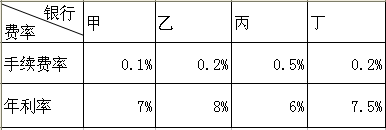 该企业所得税率为25%，仅从资金成本的角度考虑，该企业应从(　  )银行贷款。　　A.甲　　B.乙　　C.丙　　D.丁245.【2016】某企业2016年综合资金成本为12%,全部投资收益率为8%,2017年拟投资新项目的最低投资收益预计为10%。不考虑其他因素,关于该企业资金成本的说法正确的有（ ）。A.2016年全部投资收益率低于综合资金成本,说明经营业绩欠佳，要改善经营B.2016年全部投资收益率低于综合资金成本,说明企业当年一定亏损C.拟投资项目最低收益率低于资金成本,从资金成本角度考虑不宜投资D.拟投资项目应选择满足资金需求且资金成本最低的筹资方式E.2016年综合资金成本为12%，说明,企业应支付的借款及债权的利率为12%246.【2019】某建设企业年初从银行借款1000万元，期限5年，年利率为8%，每年末结息一次，到期一次还本，企业所得税率为25%，则该笔借款的年资金成本率为（    ）。A.1.60%	B.8.00%C.8.24%	D.6.00%247.【2020】某企业从银行取得5年的长期借款1 000万元，该笔借款的担保费费率为0.5%,利率为 6%，每年结息一次，到期一次还本，企业所得税税率为25%，则该笔借款年资金成本率为（B）。A.4.50%    B.4.52%  C.6.00%     D.6.03%248.【2015】某企业通过长期借贷和长期债劵两种方式筹资，其中长期借贷款3000万元，债券2000万元。期限均为3年，每年结息一次，到期一次还本。利率为6%，手续费率2%；长期债券年利率为6.5%；手续费率1.5%，所得税税率25%。关于该企业资本资金成本的说法，错误的是（   )。A.长期债券的资金成本率为4.95%　　B.长期借款的资金成本率为4.59%C.两种筹款成本均属于债务资金成本　　D.企业筹资的综合资金成本率4.77%249.【2012】在企业有多种筹资方案和多种筹资方式时，通常应选择( )的方法。A.综合资金成本最低                          B.个别资金成本最低C.个别资金成本最高而综合资金成本最低        D.个别资金成本最低而综合资金成本最高考点6：资本结构★★★250.【2017】企业资本结构中，不包括（ ）A. 长期债务 B. 普通股筹资 C. 短期债务 D. 优先股筹资【2017】企业计划扩大规模，在现有资本结构基础上拟定了两个追加筹资5000万的方案如下表。从筹资成本最低考虑，企业应作出的决策是（ ）。A. 选择方案1，因为其最低资金成本低于方案2B. 选择方案2，因为其最高资金成本筹资额低于方案1C. 选择方案1，因为其平均资金成本为11.3%，低于方案2的11.5%D. 选择方案2，因为其资金成本为9.5%，低于方案1 的10.66%252.【2018】企业某时点所有者权益资本为1000万元,企业长期债务资本为800万元,短期负债为500万元,则应列入资本结构管理范畴的金额为(  )万元.A.2300B.1800C.1500D.10001Z102080 流动资产财务管理（1~2分）考点1：现金财务管理★★★253.【2016】下列资产在财务管理上可作为现金管理的有（ )。A.应收账款        B.库存现金       C.银行存款        D.银行本票       E.无形资产254.【2017】某施工企业有四种现金持有方案见表。按成本分析模式选择的最佳现金持有方案应为（   ）方案。A.甲             B.丁              C.乙              D.丙255.【2014】企业持有一定量的现金用于保证月末职工的工资发放,其置存的目的是为了满足(  )需要。A.交易性B.投机性C.预防性D.风险管理考点2：应收账款财务管理★★★256.【2013】1.企业应收账款管理中，可以通过“5C”系统对顾客的（    ）进行评估。A.资产状况        B.信用品质      C.负债能力        D.盈利能力考点3：存货财务管理★★★★★257.【2015】某施工企业生产所需甲材料，年度采购总量为200吨，每吨单位为1000元，一次订货成本为100元。每吨材料的年平均储备成本为400元。则该材料的经济采购批量为（   ）吨。A.6.32   　　B.7.07　    　C.10.00　    　D.100.00258.【2019】企业生产所需某种材料，年度采购总量为8000吨，材料单价为400元/吨，一次订货的变动成本为3000元，每吨材料的年平均储备成本为300元，则该材料的经济采购批量为（    ）吨。 A.114	    B.200	C.400	      D.300259.【2017】某现浇混凝土框架结构工程，施工现场的存货采用ABC分析法管理，应该实施严格控制的存货是(  )。A.砂子 B.石子C.钢筋D.模板1Z103000建设工程估价（55分）1103010建设项目总投资9~10分考点1：总投资组成★★★★★260.【2010】下列建设工程项目总投资构成中，属于静态投资的是（   ）。A.资金筹措费           B.设备及工器具购置费    C.铺底流动资金             				D.价差预备费           E.工程建设其他费261.【2017】某项目建筑安装工程费，设备施工器具购置费合计为7000万元，建设期2年，分期投入4000万元和3000万元。建设期内预计年平均价格总水平上浮率为5%，资金筹措费为735万元，工程建设其他费用为400万元。基本预备费率为10%，流动资金为800万元，则该项目的静态投资为（ ）万元。A．8948.5　　B．8140　　C．8940　　D．9748.5262.【2018】下列建设工程项目投资中，属于动态投资的是（）。A.资金筹措费   B.设备及工器具购置费     C.铺底流动资金   	D.基本预备费   考点2：建筑安装工程费用组成（构成要素）★★★★★263.【2012】 建筑安装工程费中的人工费包括生产工人的（     ）A.职工福利费   B.医疗保险费  C.奖金   D.加班加点工资  E.特殊情况下支付的工资264.【2013】根据《建筑安装工程费用项目组成》（建标【2013】44号文），建筑安装工程生产工人的高温作业临时津贴应计入（  ）。  A.劳动保护费    B.人工费     C.规费      D.企业管理费 265.【2015】下列费用中，属于建筑安装工程人工费的有（  ）。A.生产工人的技能培训费用B.生产工人的流动施工津贴C.生产工人的增收节支奖金D.项目管理人员的计时工资E.生产工人在法定节假日的加班工资266.【2016】施工中发生的下列与材料有关的费用，属于建筑安装工程费中的材料费的是（  ）。A.对原材料进行鉴定发生的费用B.施工机械整体场外运输的辅助材料费C.原材料的运输装卸过程中不可避免的耗损费D.机械设备日常保养所需的材料费用267.【2012】施工机具使用费包括（   ）。A.大型机械设备进出场及安拆费 B.机械操作人员工资C.机械经常修理费              D.仪器仪表使用费              E.工伤保险268.【2018】建筑安装工程企业管理费包括（  ）。A.土地使用费   B.财务费    C.劳动保险费  D.城市维护建设税    E.房产税269.【2013】某施工企业为施工生产提供预付担保、履约担保发生的各种费用属于（ ）A.办公费          B.投标费          C.财务费        D.其他项目费270.【2012】施工企业购买施工现场用安全帽的费用应从 （   ）列支。A.人工费用 B.材料费用 C.资产使用费 D.企业管理费271.【2018】建筑安装工程费用构成中的增值税是指（ ）A. 应计入建筑安装工程造价内的增值税销项税额B. 应计入建筑安装工程造价内的增值税进项税额C. 应计入建筑安装工程造价内的增值税销项税额-进项税额D. 建筑安装工程税前造价（扣除进项税额）与增值税的乘积272.【2019】为保障施工机械正常运转所需的随机配备工具附具的摊销和维护费用，属于施工机具使用费中的（   ）。A.折旧费	B.经常修理费C.施工仪器使用费 	D.安拆费273.【2019】根据《建设工程工程量清单计价规范》，施工企业为从事危险作业的建筑安装施工人员缴纳的工伤保险费应计入建筑安装工程造价的（   ）。A.人工费	B.措施费C.规费D.企业管理费274.【2020】下列费用项目中，属于施工企业管理费的是（  ）A.生产工人津贴         B.短期借款利息支出C.已完工程保护费       D.劳动保护费275.【2020】根据《建设工程工程量清单计价规范》，施工企业为建筑安装施工人员支付的失业保险费属于建筑安装工程费中的（	 ）。A.规费	      B.人工费C.措施费	      D.企业管理费276.【2020】从事建筑安装工程施工生产的工人，工伤期间的工资属于人工费中的（  A    ）。A.特殊情况支付的工资B.计时工资C.津贴补贴D.加班加点工资考点3：按造价形成划分的建安费用项目组成★★★★★277.【2010】施工过程中，施工测量放线和复测工作发生的费用应计入（ ）。A.分部分项工程费    B.措施项目费   	C.其他项目费    	D.企业管理费278.【2013】施工现场设立的安全警示标志，现场围挡等所需的费用应计入（）费用。A.分部分项工程　　 	B.规费项目　　		C.措施项目　　     D.其他项目279.【2016】工程总承包人按照合同的约定对招标人依法单独发包的专业工程承包人提供了现场垂直运输设备，由此发生的费用属于（）。A.总承包服务费B.现场管理费C.企业管理费D.暂列金额280.【2013】按照造价形成划分的建筑安装工程费用中，暂列金额主要用于（）。A.施工中可能发生的工程变更的费用B.总承包人为配合发包人进行专业工程发包产生的服务费用C.施工合同签订时尚未确定的工程设备采购的费用D.工程施工中合同约定调整因素出现时工程价款调整的费用E.在高海拔特殊地区施工增加的费用281.【2020】施工现场设立的安全警示标志、现场围挡等所需的费用属于（	）费用。A.措施项目    B.分部分项工程	C.零星项目          D.其他项目282.【2020】起重机自停放地点运至施工现场的运输、拆卸、安装的费用属于（	）。A.施工机械使用费	B.二次搬运费C.固定资产使用费	                        D.大型机械进出场及安拆费283.【2020】建筑工人实名制管理费应计入（	）。A.规费        B.其他项目费C.措施项目费  D.分部分项工程费考点2-考点3两张图的联系284.【2015】根据现行《 建筑安装工程费用项目组成》 （建标［2013]44 号），下列费用中，应计入分部分项工程费的是（   ）。A．安全文明施工费      B．二次搬运费    C．施工机械使用费    D．大型机械设备进出场及安拆费考点4：建筑安装工程费的计算方法★★★★★285.【2019】关于建筑安装工程人工费中日工资单价的说法，正确的有（   ）。A.日工资单价是施工企业技术较熟练的生产工人在每工作日应得的工资总额B.工程造价管理机构应参考项目实物工程量人工单价综合分析确定日工资单价C.最低日工资单价不得低于工程所在地人力资源和社会保障部门发布的最低工资标准D.企业投标报价时应自主确定日工资单价E.工程计价定额中应根据项目技术要求和工种差别划分多种日工资单价286.【2016】施工企业采购的某建筑材料出厂价为3500元/吨，运费为400元/吨，运输损耗率为2%，采购保管费率为5%，则计入建筑安装工程材料费的该建筑材料单价为（  ）元/吨。A.4176.9   B.4173.0  C.3748.5  D.3745.0287.【2019】某施工机械预算价格为65万元，预计残值率为3%，折旧年限为5年（年限平均法折旧），每年工作250台班。折旧年限内预计每年大修理1次，每次费用为3万元。机械台班人工费为130元，台班燃料动力费为15元，台班车船税费为10元，不计台班安拆费及场外运费和经常修理费，则该机械台班单价为（    ）元。A.649.40	B.754.40C.795.00	D.779.40288.【2017】某施工企业投标报价时确定企业管理费率以人工费为基础计算，据统计资料，该施工企业生产工人年平均管理费为1.2万元，年有效施工天数为240天，人工单价为300元/天，人工费占分部分项工程费的比例为75%，则该企业的企业管理费费率应为（ ）。A.12.15%       		B.12.50%      		C.16.67%        	D.22.22%289.【2019】某建设项目分部分项工程的费用为20000万元（其中定额人工费占分部分项工程费的15%），措施项目费为500万元，其他项目费为740万元。以上数据均不含增值税。规费为分部分项工程定额人工费的8%，增值税税率为9%，则该项目的招标控制价为（  ）万元。A.23151.60	B.24895.60   C.26421.60	D.23413.20考点5：增值税的计算★★★290.【2018】根据现行税法规定，下列项目的进项税额不能从销项税中抵扣的是（ ）。A 用于简易计税法计税的项目B 非正常损失的购进项目C 用于集体福利的购进项目   D 从海关取得的海关进口增值税专用缴款书上注明的增值税额E 非正常损失的在产品291.【2018】某建筑工程的造价组成见下表，该工程的含税造价为（ ）万元。A.6826.5        	B.6775.31       C.7276.5        	D.7326.0考点6：设备工器具购置费的组成和计算★★★★292.【2015】估算建设项目设备购置费时，可直接作为设备原价的有（  ） A.国产非标准设备成本价    B.国产标准设备出厂价 C.国产标准设备订货合同价            D.进口设备抵岸价    E.进口设备出厂价293.【2011】编制设计概算时，国产标准设备的原价一般选用（  ）。A.不含备件的出厂价B.设备制造厂的成本价C.带有备件的出厂价D.设备制造厂的出厂价加运杂费294.【2012】估算设备工器具购置费时，国产标准设备运杂费的构成包括（   ）。A.交货地点至工地仓库的运费和装卸费       B.设备出厂价格中未包含的包装材料费C.供销部门手续费     　                  D.采购与仓库保管费         E.设备进场费295.【2017】某工程采用的进口设备拟由设备成套公司供应，则成套公司的服务费在估价时应计入（ ）。A.建设管理费        B.设备原价        C.进口设备抵岸价      D.设备运杂费296.【2009】某采用装运港船上交货价的进口设备，货价为1000万元人民币，国外运费为90万元人民币，国外运输保险费为10万元人民币，进口关税为150万元人民币，则该设备的到岸价为（    ）万元。A.1090				B.1100				C.1150				D.1250297.【2010】按人民币计算，某进口设备离岸价为2000万元，到岸价为2100万元，银行财务费为20万元，外贸手续费为20万元，进口关税为147万元。增值税税率为17％，不考虑消费税和海关监管手续费，则该设备的抵岸价为（   ）万元。A.2551.99       B.2644.00      C.2651.99      D.2668.99298.【2012】按人民币计算，某进口设备的离岸价为1000万元，到岸价为1050万元，关税为105万元，银行财务费率为0.5%，则该设备的银行财务费为（     ）万元。A. 5.00   B. 5.25   C. 5.33   D. 5.78299.【2012】某进口设备的离岸价为20万美元，到岸价为22美元，人民币与美元的汇率为8.3：1，进口关税率为7％，则该设备的进口关税为（  ）万元人民币。A. 1.54          B. 2.94         C. 11.62        D. 12.78300.【2015】某项目拟从国外进口一套设备，重1000吨，装运港船上交货价300万美元，国际运费标准每吨360美元，海上运输保险费率0.266%。美元银行外汇牌价6.1元人民币。则该套设备国外运输保险费为（ 　）万元。A.4.868　　B.4.881　　C.5.452     D.5.467301.【2018】某企业拟进口套机电设备，离岸价折合人民币为1830万元，国际运费和国外运输保险费为22.53万元，银行手续费为15万元，关税税率为22%，增值税税率为16%，则该进口设备的增值税为（   ）万元。A.362.14  B.361.61   C.356.86   D.296.40302.【2013】某建设工程项目购置的进口设备采用装运港船上交货价，属于买方责任的有（    ）。A．负责租船、支付运费，并将船期、船名通知卖方B．按照合同约定在规定的期限内将货物装上船只C．办理在目的港的进口和收货手续D．接受卖方提供的装运单据并按合同约定支付货款E．承担货物装船前的一切费用和风险303.【2020】关于国产设备原价的说法，正确的有（     ）。A.国产标准设备的原价一般是指出厂价B.由设备成套公司供应的国产标准设备，原价为订货合同价C.国产标准设备在计算原价时，一般按带有备件的出厂价计算D.非标准国产设备原价的计算方法应简便，并使估算价接近实际出厂价 E.非标准国产设备原价中应包含运杂费考点7：工程建设其他费的组成★★★★★304.【2011】下列费用中，属于建设项目投资中工程建设其他费用的有（   ）。A．施工企业管理费     B．建设管理费    C．勘察设计费     D．土地使用费和其它补偿费    E．专项评价费305.【2013】工程建设投资中，与未来企业生产经营相关的费用包括（   ）。A.  生产准备费      B．施工准备费    C．联合试运转费     D．单机试运转费    E．生产家具购置费306.【2014】下列费用中，应计入建设工程项目投资中“生产准备费”的有（  ）。A.生产职工培训费      B.购买原材料、能源的费用   C.办公家具购置费                 D.联合试运转费        E.提前进厂人员的工资、福利等费用307.【2015】下列建设工程投资费用中，属于工程建设其他费用中的场地准备及临时设施费有（  ）。A.施工单位场地平整费　　B.建设单位临时设施费   C.环境影响评价费　　   D.遗留设施拆除清理费    E.施工单位临时设施费308.【2018】下列费用中，可计入联合试运转费的是（  ）。A.单台设备安装时的调试费         B.支付给参加试运转专家的指导费C.建设单位参加试运转人员的工资   D.建设单位招募试运转的生产工人发生的招聘费用309.【2009】在施工过程中承包人按发包人和设计方要求，对构件做破坏性试验的费用应在（  ）中列支。A.承包人的措施项目费B.承包人的企业管理费C.发包人的工程建设其他费D.发包人的企业管理费310.【2014】关于工程建设其他费用中场地准备费和临时设施费的说法，正确的是（  ）。A.场地准备费是由承包人组织进行场地平整等准备工作而发生的费用B.临时设施费是承包人为满足工程建设需要搭建临时建筑物的费用C.新建项目的场地准备费和临时设施费应根据实际工程量估算或按工程费用比例计算D.场地准备费和临时设施费应考虑大型土石方工程费用311.【2019】某建设项目的工程费用为1500万元，工程建设其他费用为200万元，场地准备和临时设施费按工程费用的5%计算，预计项目完工后拆除工程产生的清理费用为20万元，拆除工程可收回材料作价5万元，则该项目的场地准备和临时设施费为（     ）万元。A.70	B.90  C.75	D.100312.【2020】建设单位对设计方案进行评审而发生的费用应计入工程建设其他费用中的（ )。A.专项评价费       B.勘察设计费C.工程管理费      D.建设管理费考点8： 预备费计算★★★★★313.【2012】某建设工程项目的设备及工器具购置费为2500万元，建筑安装工程费为2000万元，工程建设其他费为1500万元，基本预备费率为10%，则该项目的基本预备费为（  ）万元。A.200           B.400          C.600           D.450314.【2014】某拟建项目的建筑安装工程费为1000万元，设备及工器具购置费为600万元，工程建设其它费为300万元，基本预备费率5%，则该项目价差预备费的计算基础为（     ）万元。A.1995          B.1300         C 1600          D.1900315.【2010】编制建设项目投资估算时，考虑项目在实施中可能会发生设计变更增加工程量，投资计划中需要事先预留的费用是（   ）。A.价差预备费          B.铺底流动资金       C.基本预备费         D.工程建设其他费316.【2015】价差预备费某建设项目静态投资为10000万元，项目建设前期年限为1年，建设期为2年，第一年完成投资的40%，第二年完成投资的60%，在年平均价格上涨率为6%的情况下，该项目价差预备费应为（  ）万元。A.666.3       		B.981.6        		C.1306.2       		D.1640.5考点9：资金筹措费★★★★317.【2016】下列费用中应计入建设项目资金筹措费的有（   ）。A.项目建设期借款利息    B.为项目发行债券的应付利息    C.为项目贷款发生的贷款评估费D.建设期内贷款利率上调增加的费用    E.建设期内汇率变动导致国外采购设备增加的费用318.【2014】某项目建设期为2年，共向银行借款10000万元，借款年利率为6%。第1和第2年借款比例均为50%，借款在各年内均衡使用，建设期内只计息不付息。则编制投资估算时该项目建设期利息总和为（  ）万元。A.609 B.459   C.450  D.300319.【2017】某工程项目，建设期为2年，共向银行借款5000万元，其中第1年借入2000万元，第2年借入3000万元，年利率均为6%，借款在各年内均衡使用，建设期内只计息不付息，则建设期第2年应计利息为（ ）万元。A. 300.00       	B. 273.60          C. 213.60           D. 180.00320.【2020】某新建项目，建设期为3年，共向银行借款1300万元，其中第一年借款700万元，第二年借款600万元，借款在各年内均衡使用，年利率为6%，建设期每年计息，但不还本付息，则第3年应计的借款利息为（   ）万元。A.21       B.82.94   C.85.35	  D.104.521Z103020建设工程定额5~6分考点1：定额分类（按照编制程序和用途分类）★★★★★321.【2016】可作为建筑企业施工项目投标报价依据的定额是（ ）。A.预算定额			B.施工定额			C.概算定额			D.概算指标322.【2014】施工企业可以直接用来编制施工作业计划、签发施工任务单的定额是（）。A.预算定额      	B.概算定额			C.施工定额      	D.工器具定额323.【2011】预算定额是以（    ）为对象编制的。A. 同一性质的施工过程-工序          B. 建筑物或构筑物各个分部分项工程C. 扩大的部分分项工程               D. 独立的单项程或完整的工程项目324.【2011】下列关于概算定额和概算指标的说法正确的是（ ）。A. 概算定额是编制设计概算的依据，是编制概算指标的基础B. 概算定额水平应能反应在正常条件下大多数企业的生产、施工管理水平C. 概算定额是以100㎡建筑面积或1000m³建筑体积或每座建筑物为计量单位的计量指标D. 概算指标的精度一般比概算定额高E. 概算定额也称扩大结构定额325.【2013】在建设工程项目可行性研究阶段，计算投资应依据的定额或者指标是（   ）。A. 投资估算指标       B. 预算定额      C. 概算定额       D. 概算指标326.【2019】关于企业定额编制方法和定额水平的说法，正确的是（   ）。A.人工消耗量应依据行业平均水平，分别测定基本用工和其他用工的工日数B.企业定额反映本企业的施工生产力水平C.材料消耗量应依据历史数据统计分析计算，只计算净用量D.机械台班使用量应按照项目作业环境和非正常施工条件，确定机械净工作效率和利用系数327.【2020】下列定额中，属于施工企业内部使用的,以工序为对象编制的定额是（  D 	）。A.预算定额            B.概算定额C.费用定额            D.施工定额考点2：人工定额的编制★★★★★328.【2014】企业编制人工定额时要拟定施工作业的定额时间，应当包括在定额时间内的工人工作时间消耗有（    ）。A.基本工作时间               B.施工组织不善造成的停工时间  C.辅助工作时间             D.不可避免的中断时间         E.准备与结束工作时间  329.【2015】编制人工定额时需拟定施工的正常条件，其内容包括拟定（ 　 ）。A.施工作业内容　　B.施工作业方法　　C.施工企业技术水平D.施工作业地点组织　　E.施工作业人员组织  330.【2017】在合理的劳动组织和正常的施工条件下，完成某单位合格分项工程的时间消耗为所有班组完成时间均不超过1个工日，其中个别班组可以在0.50工日完成，多数班组经过努力可以在0.80工日完成。则编制施工定额时，人工消耗宜为（   ）工日。A.1.00   B.0.80   C.0.77   D.0.50   331.【2018】编制人工定额时，工人定额工作时间中应予以合理考虑的情况是（  ）。A.由于水源或电源中断引起的停工时间    B.由于工程技术人员和工人差错引起的工时损失C.由于劳动组织不合理导致工作中断所占用的时间  D.由于材料供应不及时引起的停工时间   332.【2016】某施工企业编制砌砖墙人工定额，该企业有近5年同类工程的施工工时消耗资料，则制定人工定额适用选用的方法是（  ）。A.技术测定法　　B.比较类推法　　C.统计分析法　　D.经验估计法 333.【2019】在进行施工作业时间研究时，下列方法中，属于技术测定方法的是（    ）。A.图纸分析法	B.比较类推法C.经验估计法	D.写实记录法334.【2020】关于编制企业定额时人、料、机消耗量和价格的说法，正确的是（    ）。A.确定人工消耗量时，首先根据企业环境，拟定非正常状况下的施工作业条件B.确定材料消耗量时，应根据特定项目的数据计算主要材料净用量和损耗量C.施工机械施工价格通常根据市场询价、企业和项目的具体情况确定D.人工价格一般情况下依据企业自身的经济状况和不同的技术等级分别计算335.【2020】编制人工定额时，下列时间属于工人在工作班内必需消耗的时间有（  ）。A.辅助工作时间B.准备与结束工作时间C.材料供应不及时引起的停工时间D.工人在工作过程中恢复体力所必需的休息时间E.施工组织不善造成的停工时间考点3：材料消耗定额的编制★★★ 336.【2015】某混凝土结构施工采用木模板，木模板一次净用量为200㎡，模板现场制作安装不可避免的损耗率为3%。模板可周转使用5次，每次补损率为5%。该模板周转使用量为（     ）㎡。A.41.20     B.49.44 C.43.20     D.51.50337.【2017】编制工程用制性材制消耗定额时，影响周转性材料消耗的因素主要有（   ）。A.周转材料的制造工艺    B.周转使用次数   C.周转材料的最终回收及其回收折价D.周转材料补损的难易程度 E.每周转使用一次材料的损耗338.【2018】关于周转性材料消耗及其定额的说法，正确的是（  ）。A.定额中周转材料消耗量应采用一次性使用量和推销量两个指标表示B.周转性材料消耗量只与周转性材料一次使用量和周转次数相关C.施工企业成本核算或投标报价时应采用周转性材料的一次使用量指标D.周转性材料的周转使用次数越多，则每周转使用一次材料的损耗越大考点4：施工机械台班使用定额★★★★★339.【2016】施工作业过程中，筑路机在工作区末端掉头消耗的时间应计入施工机械台班使用定额，其时间消耗的性质是（  ）。A. 不可避免的停工时间                B. 不可避免的中断工作时间C. 不可避免的无负荷工作时间          D. 正常负荷下的工作时间340.【2017】某机械台班产量为4m³，与之配合的工人小组由5人组成，则单位产品的人工时间定额为（ 　）工日。 A.0.50      B.0.80      C.120       D.1.25341.【2018】在机械工作时间消耗分类中，由于人工装料数量不足引起的机械不能满负荷工作的时间属于（ ）。A.有根据地降低负荷下的工作时间     　　B.机械的多余工作时间C.正常负荷下的有效工作时间         　　D.低负荷下的工作时间342.【2017】机械台班使用定额的编制内容包括（  ）。A.拟定机械作业的正常施工条件B.确定机械纯工作一小时的正常生产率C.拟定机械的停工时间D.确定机械的利用系数E.计算机械台班定额343.【2019】下列机械工作时间中，属于机械工作必需消耗的时间有（   ）。A.不可避免的无负荷工作时间	B.多余工作时间C.有效工作时间	D.低负荷下工作时间E.非施工本身造成的停工时间344.【2020】下列机械工作时间中，属于必须消耗的时间是（ ）。A.不可避免的无负荷工作时间B.低负荷下工作时间C.多余工作和停工的时间D.施工本身造成的停工时间考点5：预算定额及其基价的编制★★★345.【2016】完成某预算定额项目单位工程量的基本用工为2.8工日，辅助用工为0.7工日，超运距用工为0.9工日，人工幅度差系数为10%，该定额的人工工日消耗量为（ 　）工日。A.4.84　    B.4.75    C.4.56    D.4.68346.【2017】编制预算定额人工消费指标时，下列人工消耗量属于人工幅度差用工的有（  　）。A.施工过程中水电维修用工B.隐蔽工程验收影响的操作时间C.现场材料水平搬运用工D.现场材料加工用工E.现场筛砂子增加的用工量347.【2018】关于预算定额基价编制的说法，正确的是（ ）。A 应按全国统一的资源价格来编制B 应是以某一时期固定的价格为基础C 只包括人工费、材料费和施工机械使用费D 以全国统一的预算定额为基础确定人工、材料、机械台班价格1Z103030建设工程项目设计概算5分考点1：设计概算的内容和作用★★★★348.【2013】下列投资概算中，属于建筑单位工程概算的是（   ）。A.机械设备及安装工程概算                B.电气设备及安装工程概算C.工器具及生产家具购置费用概算          D.通风空调工程概算349.【2014】下列单位工程概算中，属于设备及安装工程概算的是（  ）。A.通风空调工程概算           B.电气照明工程概算C.弱电工程概算               D.工器具及生产家具购置费用概算350.【2018】关于建设工程项目设计概算的内容与作用的说法，正确的有（  ）。 A.设计概算是项目实施过程造价控制管理的依据 B.设计概算是考核设计方案的经济合理性和控制施工图预算的依据 C.项目总概算是反映项目从设计至竣工交付使用所需全部费用的文件 D.单位工程概算中应包括工程建设其他费用概算 E.政府投资项目经主管部门审批的总概算是总造价的最高限额不得任意突破351.【2020】非经营性建设工程项目总概算的完整组成是（A	）。A.单项工程综合概算、工程建设其他费用概算、预备费概算、资金筹措费概算B.建设单位工程概算、设备及安装单位工程概算和工程建设其他费用概算C. 建设单位工程概算、设备及安装单位工程概算、工程建设其他费用概算和预备费概算D .单项工程综合概算、工程建设其他费用概算、预备费概算、资金筹措费概算和铺底流动资金概算考点3：设计概算的编制方法★★★★★352.【2015】某新建设项目建筑面积5000㎡，按概算指标和地区材料预算单价等算出一般土建工程单位造价为1200元（其中，人、料、机费用1000元，综合费率20%）。但新建项目的设计资料与概算指标相比，其结构中有部分变更：设计资料中外墙1砖半厚，预算单价200元/m³，而概算指标中外墙1砖厚，预算单价182元/m³，设计资料中每100㎡建筑面积含外墙62m³，而概算指标中含47m³，其余条件不考虑，则调整后的一般土建工程概算单价为（  　）元/㎡。A．1152.72　　B．1203.60　　C．1487.28　　D．1246.15353.【2019】某建设项目的建筑面积为10000㎡，按类似工程概算指标计算的一般土建工程单位概算造价为1158.84元/㎡（其中人、料、机费用为800元/㎡），项目所在地建筑安装工程管理费率为8%，按人、料、机和企业管理费计算的规费费率为15%，利润率为7%，增值税税率为9%，与类似工程概算指标规定的结构特征比较，该项目结构有部分变更，换出结构构件中每100㎡的人、料、机费用为12450元，换入结构构件中每100㎡的人、料、机费用为15800元，人、料、机费用均不包含增值税可抵扣进项税额，则该项目一般土建工程修正后的概算单价为（   ）元/㎡。A.833.50  B.1207.36  C.1192.34  D.1316.84354.【2017】当初步设计深度不够，不能准确计算工程量，但工程设计采用的技术比较成熟时，编制设计概算可以使用（  ）。A.类似工程预算法    B.概算定额法       C.概算指标法       D.预算单价法355.【2016】某工程已有详细的设计图纸，建筑结构非常明确，采用的技术很成熟，则编制该单位建筑工程概算精度最高的方法是（ ）。A.概算定额法  B.概算指标法  C.类似工程预算法  D.修正的概算指标法356.【2018】单位建筑工程概算的常用编制方法有（  ）。A.概算定额法   B.预算定额法  C.概算指标法  D.类似工程预算法    E.生产能力指标法357.【2020】利用概算定额编制单位工程概算的工作有：①计算单位工程的人、料、机费用；②列出分项工程并计算工程量；③计算企业管理费、利润、规费和税金；④确定分部分项工程的概算定额单价；⑤计算单位工程概算造价。编制步骤正确的是（ ）。A.④②①⑤③    B.②④①③⑤    C.①②③④⑤	D.④①②③⑤358.【2014】若初步设计有详细的设备清单，则可用于编制设备安装工程概算且精确性最高的方法是（    ）。A. 预算单价法       B. 扩大单价法      C. 概算指标法      D. 类似工程预算法359.【2013】编制设备安装工程概算，当初步设计的设备清单不完备，可供采用的安装预算单价及扩大综合单价不全时，适宜采用的概算编制方法是（　  ）。A.概算定额法   　　B.扩大单价法　  　C.类似工程预算法   　　D.概算指标法360.【2015】某建设工程项目拟订购5台国产设备，订货价格为50万元/台，设备运杂费率为8%，设备安装费率为20%，采用概算指标法确定该项目的设备安装费为（  ）万元 。A.54           B.24          C.20            D.50 361.【2017】某工程项目所需设备原价400万元，运杂费率为5%，安装费率为10%，则该项目的设备及安装工程概算为（ ）万元。A.400   B.440    C.460  D.462362.【2018】设备安装工程概算的编制方法有（  ）。A.预算单价法B.类似工程预算法C.概算指标法D.扩大单价法E.单位估价表法363.【2019】采用概算指标法计算设备安装工程费时，可采用的概算指标有（    ）。A.按占设备价值百分比的概算指标   B.按每吨设备安装费的概算指标C.按设备台、套等单位计量的概算指标  D.按占总投资百分比的概算指标E.按设备安装工程每平方米建筑面积的概算指标364.【2020】当设备清单不完备时,编制设备安装工程概算采用的方法有（ BD   ）。A.生产能力指数法    B.扩大单价法C.预算单价法  D.概算指标法E.类似工程预算法365.【2016】某建设项目工程费 用6800万元，其他费用1200万元，预备费500万元，资金筹措费370万元，铺底流动资金710万元。预计在建设中原房屋拆除变现收入100万元，试车收入大于支出金额150万元，则该项目总概算为（  ）万元。A.9580　　B.9330　　C.9680　　D.9430366.【2018】编制设计概算文件时，各项投资的比重及各专业投资的比重等经济分析指标应放在项目总概算文件的（ ）中。A.总概算表	B.单项工程综合概算表C.单位工程算表	D.编制说明考点4：概算审查★★★367.【2014】在对某建设项目设计概算审查时，找到了与其关键技术基本相同、规模相近的同类项目的设计概算和施工图预算资料，则该建设项目的设计概算最适宜的审查方法是（   ）。A.标准审查法      	B.分组计算审查法   C.对比分析法      D.查询核实法368.【2015】设计概算审查时，对图纸不全的复杂建筑安装工程投资，通过向同类工程的建设施工企业征求意见判断其合理性，这种审查方法属于（）。A.对比分析法　　	B.专家意见法		C.查询核实法       D.联合会审法369.【2017】审查设计概算时，对一些关键设备和设施、重要装置、引进工程图纸不全、难以核算的较大投资宜采用的审查方法是（ ）。A.对比分析法		B.筛选审查法		C.查询核实法		D.标准预算审查法1Z103040建设工程项目施工图预算4~5分考点1：施工图预算的作用★★★★370.【2014】关于施工图预算对建设单位作用的说法，正确的有（  ）。A.是确定建设项目筹资方案的依据B.是施工图设计阶段确定建设工程项目造价的依据C.是编制进度计划，统计完成工程量的依据D.是确定工程招标控制价的依据E.可以作为拨付工程进度款及办理结算的基础371.【2015】对施工单位而言，施工图预算是（   ）的依据。A.确定投标报价      B.控制施工成本     C.进行贷款  D.进行“两算”对比    E.进行施工准备考点2：施工图预算编制依据★★★★372.【2014】施工图预算的编制依据包括（ ）。 A．批准的文件、合同、协议等      B．相应预算定额     C．地方政府发布的区域发展规划       D．批准的施工图纸                E．项目的技术复杂程度373.【2015】关于施工图预算编制内容和要求的说法，正确的是（  ）。A.施工图总预算应控制在已批准的设计总概算投资范围以内B.当建设项目只有一个单项工程时，则不需要编制建设项目总预算C.单位工程预算编制依据的定额应为企业定额D.建设项目总预算是反映建设项目施工阶段投资总额的造价文件考点3：施工图预算的编制方法★★★★★374.【2016】采用定额单价法套用预算单价计算工程费用时，若分项工程施工工艺与预算单价或单位估价表不一致而造成人工、机械量增减时，一般（   ）。A.按实际价格换算预算价格     B.编制补充单价表     C.调量不调价                 D.直接套用预算单价375.【2015】实物量法编制施工图预算时，计算并复核工程量后紧接着进行的工作是（ ）。A.套定额单价，计算人料机费用           B.套消耗定额，计算人料机消耗量C.汇总人料机费用                       D.计算管理费等其他各项费用376.【2017】实物量法编制施工图预算时采用的人工、材料、机械的单价应为（   ）。A.项目所在地定额基价中的价格    B.预测的项目建设期的市场价格C.当时当地的实际价格            D.定额编制时的市场价格377.【2018】定额单价法编制施工图预算的工作主要有：①计算工程量；②套用定额单价，计算人、料、机费用；③按计价程序计取其他费用，并汇总造价；④编制工料分析表；⑤准备资料，熟悉施工图纸，正确的步骤是（ ）。A.④-⑤-①-②-③	B.⑤-①-④-②-③	C.⑤-②-①-④-③	D.⑤-①-②-④-③378.【2019】采用定额单价法编制施工图预算时，在分项工程采用的主要材料品种与定额单价中规定的材料品种不一致，正确的做法是（     ）。A.直接套用定额单价并通过系数调整	B.按实际使用材料价格换算定额单价C.编制补充定额	                    D.调整材料数量，不换价考点4：施工图预算的审查★★★★★379.【2014】对于设计方案比较特殊，无同类工程可比，且审查精度要求高的施工图预算，适宜采用的审查方法是（）。A.全面审查法　 　	B.标准预算审查法　 	C.对比审查法　　 	D.重点审查法380.【2015】拟建工程与在建工程采用同一施工图，但二者基础部分和施工现场条件不同。则审查拟建工程施工图预算时，为提高审查效率，对其与在建工程相同部分宜采用的方法是（  ）。A.对比审查法    B.全面审查法    C.分组计算审查法    D.标准预算审查法381.【2016】施工图预算审查时，将分部分项工程的单位建筑面积指标总结归纳为工程量、价格、用工三个单方基本指标，然后利用这些基本指标对拟建项目分部分项工程预算进行审查的方法称为（   ）。A.筛选审查法       B.对比审查法      C.分组计算审查法       D.逐项审查法382.【2018】在进行施工图预算审查时，利用计算出的底层建筑面积或楼（地）面面积，对楼面找平层、顶棚抹灰等的工程量进行审查，这种审查方法是（  ）。A.逐项审查法       B.分组计算审查法      C.对比审查法     D.筛选审查法383.【2019】采用筛选审查法审查建筑工程施工图预算时，需要先确定有关分部分项工程的单位建筑面积基本数值指标，其指标包括（    ）。A.消耗	B.工程量    C.单价	D.用工量   E.占地1Z103050工程量清单的编制5~6分  考点1：工程量清单计价规范概述★★★384.【2010】根据《建设工程工程量清单计价规范》（GB 50500-2013），施工招标投标时，工程量清单应由（   ）负责提供。A.工程招标代理机构         B.工程设计单位     C.招投标管理部门       D.招标人385.【2013】工程量清单是（     ）的依据。A.进行工程索赔    B.编制项目投资估算  　C.编制招标控制价   D.支付工程进度款   E.办理竣工结算考点2：分部分项工程项目清单的编制★★★★★ 386.【2014】根据《建设工程工程量清单计价规范》，十二位分部分项工程量清单项目编码中，由工程量清单编制人设置的是第（   ）位。A.三至四        B.五至六        C.七至九        D. 十至十二387.【2015】根据《建设工程工程量清单计价规范》（GB50500-2013）编制的工程量清单中，某分部分项工程的项目编码010302004005，则“01”的含义是（   ）。A.分项工程顺序码      B.分部工程顺序码     C.专业工程顺序码      D.工程分类顺序码388.【2017】招标人员编制工程量清单时，对各专业工程现行《计量规范》中未包括的项目应作补充，则关于该补充项目及其编码的说法，正确的是（   ）。A.该项目编码应有对应《计量规范》的代码和三位阿拉伯数字组成B.清单编制人应将补充项目报省级或行业工程造价管理机构备案C.清单编制人在最后一个清单项目后面自行补充该项目，不需编码D.该项目按《计量规范》中相近的清单项目编码389.【2018】根据《建设工程工程量清单计价规范》（GB 50500-2013），关于分部分项工程量清单中项目名称的说法，正确的是（  ）A.《计量规范》中的项目名称是分项工程名称，以工程主要材料命名B. 编制清单时，项目名称应根据《计量规范》的项目名称综合拟建工程实际确定C.《计量工程》中的项目名称是分部工程名称，以工程实体命名D. 编制清单时，《计量工程》中的项目名称不能变化，但应补充项目规格、材质  390.【2016】根据《建设工程工程量清单计价规范》，（GB50500-2013），关于分部分项工程量清单中工程量计算的方法，正确的是（  ） A.实际施工中的各种损耗应列入措施项目费中 B.所有招标清单项目工程量按实际施工工程量计算 C.采用工程量清单计算规则计算时，工程实体的工程量是唯一的 D.计算综合单价时需考虑施工方案增加的工程量，但不考虑施工中的材料损耗  391.【2015】根据《建设工程工程量清单计价规范》，招标人对土方开挖清单项的项目特征描述一般有挖方深度、基坑底宽、场内运距、弃土运距和（    ）。A.放坡的坡度系数     B.槽底钎探    C.土壤类别   D.排地表水的方式392.【2016】根据《建设工程工程量清单计价规范》（GB50500—2013），工程量清单项目特征描述的重要意义在于（ ）。A 项目特征是区分清单项目的依据    B 项目特征是确定综合单价的前提C 项目特征是履行合同义务的基础    D 项目特征是计量单位选择的依据E 项目特征是确定工作内容的依据393.【2019】根据专业工程《计量规范》编制招标工程量清单时，有两种不同截面的现浇混凝土矩形柱，一种是400mm×400mm，另一种是600mm×400mm，混凝土强度均为C30，其余特征相同，则在编制清单时这两个矩形柱的清单项应（    ）。A.合并列项，项目名称为“矩形柱”，在项目特征中注明混凝土强度B.分别列项，项目名称均为“现浇混凝土矩形柱”，在项目特征中注明截面尺寸C.分别列项，一个项目名称为“C30现浇混凝士矩形柱400×400”，另一个项目名称为“C30现浇混凝土矩形柱600×400”D.合并列项，项目名称为“矩形柱（400×400，600×400）”，工程数量一栏给出合并后的工程量394.【2020】根据《建设工程工程量清单计价规范》，关于项目特征的说法，正确的有（ 	）。A.分部分项工程量清单的项目特征是确定综合单价的重要依据B.项目特征主要涉及项目的自身特征、工艺特征及对项目施工方法可能产生影响的特征C.项目名称相同、项目特征不同的清单项目应分别列项D.项目特征是指构成分部分项工程量清单项目、措施项目自身价值的本质特征E.项目特征应根据《计量规范》的项目特征进行统一描述，招标人不应根据拟建项目实际情况更改项目特征的描述考点3：措施项目、其他项目、规费、税金清单的编制★★★★★395.【2010】投标人对招标人提供的措施项目清单所列项目，按规定（   ）。A.可根据企业自身情况作适当变更增减           B.不得进行变更增减C.若要变更增减，应事先征得招标人同意         D.若要变更增减，应事先征得工程师同意  396.【2015】根据《建设工程工程量清单计价规范》（GB50500-2013），编制措施项目清单时，措施项目设置的依据有（　 　）。 A.投标企业的资质等级与规模     B.拟建工程的常规施工组织设计 C.拟建工程的常规技术方案       D.招标文件中需要通过一定技术措施才能实现的要求 E.实施中因变更可能产生的零星工作 397.【2016】根据《建设工程工程量清单计价规范》（GB50500-2013），在编制工程量清单时，招标人对施工中噪声污染提出防护要求的描述应列在（   ）中。A.其他项目清单的暂列金额      B.措施项目清单的项目特征C.可能导致噪声污染的分部分项工程量清单的项目特征    D.工程量清单编制总说明398.【2017】根据《建设工程工程清单计价规范》（GB50500-2013），某工程项目设计文件中的部分工作内容下足以写进施工方案，但要通过一定的技术手段才能实现。此情况在编制工程量清单时，应列入（  ）。A.分部分项工程项目清单   B.措施项目清单   C.其他项目清单  D.规费项目清单399.【2018】根据《建设工程工程量清单计价规范》（GB50500-2013），编制工程量清单时，计日工表中的人工应按（  ）列项。A.工种　　 B.职称　　C.职务　　D.技术等级400.【2019】根据《建设工程工程量清单计价规范》（GB50500-2013），总承包人为配合协调业主进行专业工程分包所需的费用，在投标报价时应计入（    ）。A.总承包服务费	B.企业管理费C.措施项目费D.暂列金额401.【2019】根据《建设工程工程量清单计价规范》（GB50500-2013），投标人按照招标工程量清单填报投标价格时，必须与招标工程量清单保持一致的有（    ）。A.项目编码	B.项目名称C.计量单位	D.工程量E.工程内容402.【2019】根据《建设工程工程量清单计价规范》（GB50500-2013），下列项目中，不得作为竞争性项目的是（    ）。A.安全文明施工费、二次搬运费和税金	B.安全文明施工费、规费和税金C.社会保险费，计日工和总承包服务费	D.总承包服务费、规费和安全文明施工费403.【2020】根据《建设工程工程量清单计价规范》，投标人可以根据需要自行增加列项的清单是（	）。A.措施项目清单	B.分部分项工程量清单C.其他项目清单	D.规费、税金清单404.【2020】根据《建设工程工程量清单计价规范》，关于措施项目清单编制的说法，正确的有（    ）。A.编制总价措施项目清单时应列出项目编码、项目名称,并按照现行计量规范的规定计算其工程量，不需要列出计量单位和项目特征B.环境保护、安全文明施工和材料的二次搬运等措施项目清单应根据工程本身的因素列项，不需考虑不同施工企业的实际情况C.编制单价措施项目清单时应列出项目编码、项目名称、项目特征和计量单位并按现行计量规范的规定计算其工程量D.不同承包人对于同一工程可能采用的施工措施不完全一致，因此措施项目清单应允许承包人根据拟建工程的实际情况列项E.参考拟建工程的常规施工技术方案以确定大型机械设备进出场及安拆、混凝土模板和脚手架等措施项目1Z103060工程量清单计价8~9分考点2： 工程量清单计价的方法★★★★★405.【2015】工程量清单计价模式下，关于分部分项工程量和定额子目的说法，错误的是（   ）。A.清单工程量是按施工图图示尺寸和工程量凊单计算规则计算得到的工程净量B.定额子目工程量应严格按照与所釆用的定额相对应的工程量计算规则计算C.一个清单项目对应一个定额子目时，清单工程量和定额工程量很可能不同D.清单工程量是承包人履行合同义务中应予完成的实际施工工程量406.【2016】根据《建设工程工程量清单计价规范》（GB 50500-2013），施工企业综合单价的计算有以下工作：①确定组合定额子目工程量②确定人、料、机单价③测算人、料、机的数量④计算清单项目的综合单价⑤计算清单项目的管理费和利润⑥计算清单项目的人、料、机总费用。正确的步骤是（ ）。A.②-③-①-⑤-⑥-④      				B.③-①-②-⑥-⑤-④C.①-③-②-④-⑥-⑤      				D.①-③-②-⑥-⑤-④407.【2013】根据《建设工程工程量清单计价规范》（GB 50500-2013），分部分项工程清单综合单价应包含（  　）以及一定范围内的风险费用。A.人工费、材料和工程设备费、施工机具使用费、企业管理费、利润B.人工费、材料费、施工机具使用费、企业管理费、规费C.人工费、材料和工程设备费、施工机具使用费、规费、利润、税金D.材料费、工程设备费、施工机具使用费、规费、税金、企业管理费408.【2017】某采用工程量清单计价的招标工程，工程量清单中挖土方的工程量为2600立方米，投标人甲根据其施工方案估算的挖土方工程量为4400立方米，人、料、机费为76000元，管理费为18000元，利润为8000元，不考虑其他因素，则投标人甲填报的综合单价应为（  　）元/立方米。A.36.15         　B.29.23     　　C.39.23    　　D.23.18409.【2018】施工企业拟投标一个单独招标的分部分项工程项目，清单工程量10000m³。企业经测算完成该部分分项工程施工直接消耗的人、料、机费用为200万元（不含增值积进项税额）。估计管理费为16万元，风险费用2万元，利润润30万元。为完成该分部分项工程的措施项目费估计为24万元（其中安全文明施工费18万元）（不含增值税进项税额）。估计全部规费29万元，税金9万元。不考虑其他因素，关于该分部分项工程的说法正确的有（  ）。A.工料单价为200元/m³B.按现行清单价计价综合单价为248/m³C.全费用综合单价为292元/m³D.按现行清单计价规范，为了中标规费和税金可降至20万元E.按现行凊单计价规范，措施项目费报价不能低于18万元410.【2017】某土方工程，招标工程量清单中挖土方工程数量为3000㎡。投标人依据地质资料和施工方案计算的实际挖土方量为3600㎡，挖土方的人、料、机费为65000元，人工运土的人、料、机费用25000元，机械运土的人、料、机费用58000元。企业管理费取人、料、机总费用的14％，利润率取人、料、机总费用与管路费和的8％，不考虑其他因素，则投标人挖土方的投标综合单价为（ ）元。A.60.19				B.60.74				C.50.62				D.50.16411.【2019】投标人编制分部分项工程综合单价的主要工作有：①计算清单项目的管理费和利润；②测算人、料、机消耗量；③确定组合定额子目并计算各子目工程量；④确定人、料、机单价。正确的顺序是（     ）。A.③①②④	B.②①③④C.③②①④	D.③②④①  412.【2020】关于分部分项工程量清单和定额子目工程量的说法，正确的是（D	）。A.一个清单项目只对应一个定额子目时，清单工程量的定额工程量完全相同 B.清单工程量计算的主项工程量应与定额子目的工程量一致C.清单工程量通常可以用于直接计价D.定额子目工程量，应严格按照与所采用的定额相对应的工程量计算规则计算413.【2020】与全费用综合单价相比，现行《建设工程工程量清单计价规范》中分部分项工程的综合单价中没有涵盖的项目有（ ）。管理费      税金利润        D.规费E.风险费用414.【2012】国家计量规范规定不宜计量的措施项目费的通用计算方法是（ ）。A.∑（措施项目工程量×综合单价）    	B.∑（计算基数×相应费率）C.∑（直接工程费×相应费率）        	D.∑（措施项目项数×综合单价）	415.【2018】根据《建设工程工程量清单计价规范》（GB 50500-2013），适宜采用综合单价法计价的措施项目费是（ ）。A.夜间施工增加费         				B.脚手架工程费      C.冬雨季施工增加费      				D.二次搬运费416.【2019】工程量清单计价模式下，宜采用参数法计价的措施项目费是（    ）。A.夜间施工增加费	B.混凝土模板费C.施工围挡费	D.垂直运输费考点3： 招标控制价的编制★★★★★417.【2014】根据《 建设工程工程量清单计价规范》（GB 50500—2013 ） ，关于招标控制价的说法，正确的有（ ）。A．招标控制价是对招标工程项目规定的最高工程造价B．招标控制价超过批准的概算时，招标人应报其报原概算审批部门审核C．国有或非国有资金投资的建设工程招标，招标人必须编制招标控制价D．招标控制价应在招标文件中公布，在招标过程中不应上调，但可适当下浮E．投标人的投标报价高于招标控制价时，其投标应按废标处理418.【2015】投标人经复核，认为招标人公布的招标控制价未按照《建设工程工程量清单计价规范》（GB 50500—2013）的规定进行编制的，应在招标控制价公布后（ 　）天内向招投标监督机构和工程造价管理机构投诉。A.10     　　B.7   　 　C.5    　　D.3    419.【2016】编制招标控制价时采用的定额应该是（ ）。A 国家或省级建设主管部门颁布的消耗量定额B 在行业中处于中等地位的类似企业定额C 在行业中处于较高地位的类似企业定额D 国家或省级建设主管部门颁布的消耗量定额，考虑一定的下浮比率   420.【2017】编制招标控制价时，采用材料价格信息的说法，正确的是（ ）A 价格信息应该优先从市场调查确定B 价格信息应该优先从工程造价管理机构通过工程造价信息发布的材料单价C 信息价格应从大的施工企业调查可靠来源的材料单价D 价格信息应从淘宝网上直接询价 421.【2018】根据《建设工程工程量清单计价规范》，某工程在2018年5月15日发布招标公告，规定投标文件提交截止日期为2018年6月15日，在2018年6月6日招标人公布了修改后的招标控制价（没有超过批准的投资概算）。对此情况招标人应采取的做法是（  ）。A.将投标文件提交的截止日期仍确定为2018年6月15日B.将投标文件提交的截止日期延长到2018年6月18日C.将投标文件提交的截止日期延长到2018年6月21日D.宣布此次招标失败，重新组织招标422.【2019】 根据《建设工程工程量清单计价规范》，关于投标人投诉招标人不按规范编制招标控制价的说法，正确的是（    ）。A.投诉期为招标控制价公布后的15天内B.投标人应向政府投资管理部门投诉C.投诉时，应当提交只加盖投标单位公章的书面投诉书D.投诉书应明确投诉人的相关请求及主张考点4：投标价的编制★★★★★423.【2016】下列关于投标价编制原则的说法正确的是（ ）。A.投标报价由投标人自主确定，但必须执行《计价规范》的强制规定B.投标人的投标报价不得低于成本C.按招标人提供的工程量清单填报价格D.按国家或省级、行业建设主管部门颁发的计价定额，不能参照企业定额E.应以施工方案、技术措施等作为投标报价计算的基本条件424.【2017】下列关于投标报价编制内容说法正确的是（ ）。A.投标人可以考虑对投标总价做适当优惠B.规费和税金不得作为竞争性费用C.暂列金额应按照其他项目清单中列出的金额填写，不得变动D.投标人可根据工程实际情况以及施工组织设计或施工方案，自主确定措施项目费E.投标企业没有企业定额时可根据企业自身情况参照消耗量定额进行调整  425.【2014】根据《建设工程工程量清单计价规范》（GB 50500-2013）。采用工程量清单招标的工程，投标人在投标报价时不得自主报价的是（ ）。A. 材料暂估价    B．工伤保险费    C．安全文明施工费  D．二次搬运费     E．暂列金额    426.【2015】工程量清单招标时，投标人编制投标报价前应认真复核工程量清单中的分部分项目量，因为该工程量会影响（  ）。A.施工方法选择            B.投标总价的计算     C.劳动力和机具的选择   D.结算工程量的确定        E.投标综合单价报价427.【2018】某工程的招标工程量清单中人工挖土方数量为5800m³，投标单位根据己方施工方案确定的挖土工程量为11200m³，人工、材料、机械费用之和为50元/m³，综合单价确定为80元/m³，则在如下人工挖土方分项工程的综合单价分析表汇总，“*”位置对应的数量应为（）。  A.1.93	B.1.60	C.0.63    	D.0.52   428.【2015】某施工企业投标一个单独招标的分部分项工程项目，招标清单工程量为3000m³。经测算，该分部分项工程直接消耗人、料、机费用（不含增值税进项税额）为300万元，管理费为45万元，利润为40万元，风险费用为3万元，措施费（不含增值税进项税额）为60万元（其中：安全文明施工费为15万元），规费为30万元，税金为10万元。不考虑其他因素，根据《建设工程工程量清单计价规范》，关于该工程投标报价的说法，正确的有（  ）。A.综合单价为1293.33元/m³B.为了中标，可将综合单价确定为990.00元/m³C.若竞争激烈，标书可将各项费用下调10%D.安全文明施工费应按国家或省级、行业主管部门的规定计算确定E.投标总价为488.00万元429.【2017】根据《建设工程工程量凊单计价规范》，关于投标人其他项目费编制的说法，正确的有（  ）。A.专业工程暂估价必须按照招标工程量清单中列出的金额填写B.材料暂估价由投标人根据市场价格变化自主测算确定C.暂列金额应按照招标工程量清单列出的金额填写，不得变动D.计日工应按照招标工程量清单列出的项目和数量自主确定各项综合单价E.总承包服务费应根据招标人要求提供的服务和现场管理需要自主确定430.【2016】根据《建设工程工程量清单计价规范》（GB50500-2013），某工程项目的钢筋由发包人在施工合同与承包人一起招标采购，编制招标工程量清单时，招标人将HR335钢筋暂估价定为4200元/吨，已知市场平均价格为3650元/吨。若甲投标人自行采购，其采购单价低于市场平均价格，则甲投标人在投标报价时HR335钢筋应采用的单价是（  ）。A.甲投标人自行采购价格   B.4200元/吨    C.预计招标采购价格    D.3650元/吨431.【2019】工程量清单计价模式下，投标人应按照招标工程量清单中列出的金额填写且不得变动的项目是（    ）。A.暂列金额和专业工程暂估价	B.暂列金额和总承包服务费C.计日工和总承包服务费	    D.计日工和专业工程暂估价432.【2019】下列材料中，属于编制招标控制价和投标报价的共同依据的有（   ）。A.国家、地区或行业定额	  B.企业定额   C.造价管理部门发布的工程造价信息	D.投标人拟采用的施工方案  E.施工现场自然条件 433.【2020】投标过程中，投标人发现招标工程量清单项目特征描述与设计图纸的描述不符时，标价时应以(   ）为准。A.投标人按规范修正后的项目特征  B.招标工程量清单的项目特征C.实际工程量清单的具体特征      D.招标文件中的设计图纸及其说明 考点5：合同价款的约定★★434.【2018】承发包应在合同条款中对一些事项进行约定，这些事项包括（ ）A 预付工程款的数额、支付时间及抵扣方式B 工程计量与支付工程进度款的方式、数额及时间C 工程量清单的编制依据和编制方法D 索赔与现场签证的程序、金额确定与支付时间E 工程竣工价款结算的编制与核对、支付及时间     1Z103070计量与支付15分考点1：工程计量★★★★★435.【2016】监理工程师进行工程计量项目一般不包括（   ）。A.工程量清单中的全部项目    B.合同文件中规定的项目     C.工程索赔项目     D.工程变更项目436.【2014】某灌注桩计量支付条款约定工程量以米计算，若设计长度为20米的灌注桩，承包人做了21米，监理工程师未对施工质量表示异议，则发包人应该按（  ）米支付价款。A.19   B.20  C.21  D.22437.【2015】施工过程中可以作为工程量计量依据的资料有（  ）。A.质量合格证书     B.《计量规范》C.招标工程量清单  D.技术规范E.设计图纸438.【2016】根据《建设工程施工合同（示范文本）》GF20170201，监理人未按合同约定时间对承包人提交的已完工程量报告进行核实的，则应采取的做法是（ ）。A 要求承包人重新提交已完工程量报告B 将计量报告中所列的工程量视为承包人实际完成的工程量C 要求承包人提交证明已完工程量属实的证明材料D 将计量报告中所列的工程量的80%视为承包人实际完成的工程量439.【2018】根据《建设工程工程量清单计价规范》（GB 50500-2013），关于单价合同计量的说法，正确的是（  ）。A.承包人为保证施工质量超出施工图纸范围实施的工程量，应该予以计量B.承包人收到计量的通知后不派人参加计量，则发包人的计量结果无效C.发包人应在计量前24小时通知承包人，无论承包人是否参加，计量结果有效D.发包人可以在任何方便的时候计量，计量结果有效440.【2017】某土方工程《建设工程工程量清单计价规范》签订了单价合同，招标清单中土方开挖工程量为8000m³，施工过程中承包人采用了放坡的开挖方式，完工计量时，承包人因放坡增加土方开挖量1000m³，因工作面增加土方开控量1600m³，因施工操作慎塌方增加土方开挖量500m³，则应予结算的土方开挖工程量为（  ）m³。A.11100   B.10600    C.9000   D.8000441.【2016】根据《建设工程工程量清单计价规范》GB50500－2013，某工程施工中，按照设计图纸混凝土灌注桩应该做12根，每根设计桩长是30m，计量单位为延米。承包人为了保证施工质量，将其中6根的长度做了33m，另外6根的长度做了35m（其中一根长度35m的因质量不合格不予验收）。则监理工程师在计量时，确认灌注桩的工程量是（ ）。A. 11根，每根30m    B. 6根33m，5根35m   C. 12根，每根30m  D. 6根33m，6根35m442.【2020】单价合同在执行过程中，发现招标工程量清单中出现工程量偏差引起工程量增加，则该合同工程量应按（ ）计量。A.原招标工程量清单中的工程量           B.招标文件中所附的施工图纸的工程量C.承包人在履行合同义务中完成的工程量   D.承包人提交的已完工程量报告中的数量考点2：合同价款调整★★★★★443.【2018】某招标工程原合同约定2018年1月31号竣工，因承包商采购的材料未能及时到货导致工期延误至2018年3月14日竣工。而在2018年3月1日由于新的法规实施，导致业主额外支付了300万元税金。关于这300万元责任承担的说法，正确的是（ ）。A. 因承包人原因造成了工期延误，增加的300万元应由承包人承担B 工期延误是承包人原因，但增加的300万元是由于政策法规变化，应有业主方承担C 增加的300万元是由于政策法规变化造成的，不是承包商的原因，应有业主方承担D工期延误是承包人原因，但增加的300万元是由于政策法规变化，应有双方共同承担444.【2018】某招标工程截止日期为2018年3月10日，但是在3月1日相关法律发生了变化，造成工期延误和费用增加，则该工期延误和费用增加的责任承担问题的说法，正确的是（ ）。A 工期延误和费用增加的责任均由业主承担B 工期延误和费用增加均属不可抗力，费用增加由业主承担，工期延误由承包商承担C 因法律变化发生在投标截止日前，所以延误的工期和增加的费用均由承包商承担D 工期延误和费用增加是由非承包商原因造成，费用增加由承包商承担，工期延误由业主承担445.【2016】对于实行招标的建设工程，因法律法规政策变化引起合同价款调整的，调价基准日期一般为（  ）。A.施工合同签订前的第28天			    B.施工合同签订前的第56天C.提交投标文件的截止时间前的第28天		D.提交投标文件截止时间前的第56天446.【2020】某工程施工时处于当地正常的雨季，导致工程延误，在工期延误期间又出现政策变化，根据《建设工程工程量清单计价规范》，对由此增加的费用和延误的工期，正确的处理（      ）。A.费用、工期均由发包人承担B.费用由发包人承担，工期由承包人承担C.费用由承包人承担，工期由发包人承担D.费用、工期均由承包人承担447.【2017】根据《建设工程工程量清单计价规范》GB50500－2013，某招标工程量清单中现浇混凝土构件混凝土的强度等级为C30，承包人的综合单价为500元/m³（其中材料费为300元/m³），但施工图纸上该构件的强度等级为C35，招标工程量清单中无其他类似混凝土构件（不考虑报价浮动率）。则关于该分项工程综合单价确定的说法，正确的是（）。A. 由监理工程师指定新的综合单价B. C30和C35强度等级相差不大，用原综合单价C. 双方协商确定新的综合单价D. 按承包商提出的新的综合单价确定448.【2016】根据《建设工程工程量清单计价规范》（GB50500-2013），在合同履行期间，由于招标工程量清单缺项，新增了分部分项工程量清单项目，关于其合同价款确定的说法，正确的是（   ）。 A.新增清单项目的综合单价应当由监理工程师提出 B.新增清单项目导致新增措施项目的，承包人应将新增措施项目施工方案提交发包人批准 C.新增清单项目综合单价应由承包人提出，但相关措施项目费用不能再做调整 D.新增清单项目应由额外工程处理，承包人可选择或者不做  449.【2016】某独立土方工程，招标工程量清单中的工程数量为1000m³，承包人投标报价中的综合单价为30元/m³。合同规定，当实际工程量超过清单工程量15%时调整单价，调整系数为0.9，工程结束时承包人实际完成并经监理工程师确认的工程量为1400m³，则该土方工程的工程量价款为（ ）元。A.42300            B.41250           	C.40800          	D.37800450.【2018】采用清单计价的某分部分项工程，招标控制的综合单价为350元，投标报价的综合单价为406元，结算时，该分部分项工程工程量比清单工程量增加了18%，且合同未确定综合单价调整方法，则综合单价的处理方式是（　）。A.上浮18%       	B.下调5%    		C.调整为292.5元    D.调整为402.5元451.【2019】某混凝土工程招标清单工程量为200m³，合同约定的综合单价为600元/m³，当实际完成并经监理工程师确认的工程量超过清单工程量15%时可调整综合单价，调整系数为0.9，施工过程中，因设计变更导致实际工程量为250m³，则该混凝土工程的工程价款为（  ）万元。A.14.88	   B.12.00	C.14.74  	D.15.00452.【2017】根据《建设工程工程量清单计价规范》（GB50500-2013），施工过程中发生的计日工，应按照（  ）计价。A.已标价工程量清单或预算书中的计日工单价  B.计日工发生时承包人提出的综合单价C.计日工发生当月市场人工工资单价          D.计日工发生当月造价管理部门发布的人工指导价453.【2016】某工程项目合同约定采用调值公式法进行结算，合同价为50万元，其中可调部分为：人工费占15%，材料费占60%，其他为不可调部分。结算时，人工费价格指数上涨了10%，材料价格指数上涨了20%，则该项目应结算的价款为（  ）万元。A.56            B.56.35           C.57          D.56.75454.【2017】根据《建设工程工程量清单计价规范》（GB 50500-2013），由于承包人原因未在约定的工期内竣工，则对原约定竣工日期继续施工的工程，在使用价格调整公式进行价格调整时，应使用的现行价格指数是（   ）。 A.原约定竣工日期的价格指数 B.原约定竣工日期与实际竣工日期的两个价格指数中较低者 C.实际竣工日期的价格指数 D.原约定竣工日期与实际竣工日期的两个价格指数中较高者 455.【2018】某工程随工合同约定根据价格调整公式调整合同价，已知不调值部分占合同价的比例为15%，可参与调值部分的费用类型、占合同总价的比例和相关价格指数见下表，若结算当月完成的合同额为1000万元，则调整后的合同金额为（  ）。A.1050     B.1034    C.1017     D.1000456.【2017】某工程项目所用B材料，风险系数为5%，施工期间实际价格435元，基准单价410元，投标单价400元，则施工期间B材料的单价调整为（  ）元。A.435       	B.410          C.404.5     	D.407.9457.【2016】根据《建设工程工程量清单计价规范》GB50500-2013，发承包双方约定采用造价信息进行施工中的材料价格的调整的方法，正确的是（ ）。A 其单价和采购数量应由承包人决定，向发包人备案B 其单价由发包人审批，采购数量由承包人自行决定C 其单价和采购数量均由发包人审批D 其单价由承包人自行决定，采购数量由发包人审批458.【2018】某工程施工合同约定采用造价信息进行价格调整。施工期间，项目所在地省级造价管理机构发布了工人工资指导价上调10%的通知并即时生效，该工程在颁布通知当月完成的合同价款为300万元，其中人工费为60万元（已知该人工费单价比发布的指导价高出30%）则该工程当月人工费结算的做法是（   ）。A.不予上调  B.按照通知要求上调10%  C.由总监理工程师确定新的单价D.由发承包双方协商后适当调整暂估价459.【2019】根据《建设工程工程量清单计价规范》，工程量清单计价的某分部分项工程综合单价为500元/m³，其中暂估材料单价300元，管理费率5%，利润率7%，工程实施后，暂估材料的单价确定为350元。结算时该分部分项工程综合单价为（  ）元/m³。A.350.00   	B.392.00	C.550.00	D.556.18460.【2016】根据《建设工程施工合同（示范文本）》，因不可抗力事件导致的损害及其费用增加，应由承包人承担的是（  ）。A．工程本身的损害   B．承包人的施工机械损坏   C．发包方现场的人员伤亡 D．工程所需的修复费用461.【2018】根据《建设工程施工合同（示范文本）》因罕见特大暴雨（属于不可抗力）导致施工现场停工，工期延误，承包商自有施工机械损坏，则关于该不可抗力责任承担的说法，正确的是（ ）。A 工期延误由业主承担，承包商自有机械损坏由承包商承担B 工期延误和承包商自有机械损坏均由承包商承担C 工期延误和承包商自有机械损坏均由业主承担D 工期延误由承包商承担，承包商自有机械损坏由业主承担462.【2019】某工程在施工过程中因不可抗力造成如下损失：永久工程损坏修复费用16万元，承包人受伤人员医药费4万元，施工机具损害损失6万元，应发包人要求赶工发生费用2万元，停工期间应发包人要求承包人清理现场费用4万元。承包人及时向项目监理机构提出索赔申请，并附有相关证明材料。根据《建设工程施工合同（示范文本）》，项目监理机构应批准的索赔金额为（    ）万元。A.20	B.24    C.22	D.32463.【2020】某施工项目因80年一遇的特大暴雨停工10天，承包人在停工期间按照发包人要求照管工程发生费用2万元，承包人施工机具损坏10万元，已经建成的永久工程损坏损失20万元，之后应发包人要求修复被暴雨冲毁的道路花费23万元，修复道路时因施工质量问题返工费用1万元，根据《建设工程施工合同（示范文本）》，以上事件产生的费用和损失中，承包人应承担（  ）万元。A.21. 0	B.13.5C.11. 0	D.10.0464.【2017】根据《建设工程工程量清单计价规范》，某工程定额工期为25个月，合同工期为20个月。合同实施中，发包人要求该工程提前1个月竣工，征得承包人同意后，调整了合同工期。则关于该工程工期和赶工费用的说法，正确的是（  ）。A.发包人要求合同工期比定额工期提前6个月竣工，应承担提前竣工6个月的赶工费用B.发包人要求合同工程提前1个月竣工，应承担提前竣工1个月的赶工（补偿）费用C.发包人要求压缩的工期天数超过定额工期的20%，应承担提前竣工5个月的赶工费用D.发包人要求压缩的工期天数未超过定额工期的30%，不支付赶工费用465.【2018】根据《建设工程工程量清单计价规范》GB50500-2013，关于提前竣工的说法，正确的是（ ）。A.招标人压缩的工期天数不得超过定额工期的50%B.工程实施过程中，发包人要求合同工程提前竣工，可以不征求承包人意见C.发承包双方约定提前竣工每日历天应补偿额度，与结算款一并支付D.赶工费用包括人工费、材料费、机械费以及履约保函手续费的增加466.【2020】根据《建设工程工程量清单计价规范》，工程实施过程中，发包人要求合同工程提前竣工的，应采取的做法是（        ）。A.下达变更指令要求承包人必须提前竣工，并支付由此增加的赶工费用B.征得承包人同意后，与承包人商定采取加快工程进度的措施，并承担由此增加的提前竣工费用C.增加合同补充条款要求承包人采取加快工程进度的措施，不承担赶工费用D.自行将工期压缩到合同工期的80%，并要求承包人按期完工467.【2020】根据《建设工程工程量清单计价规范》，关于暂列金额的说法.正确的是（C	）。A.暂列金额应根据招标工程量清单列出的内容和要求估算B.暂列金额包括在签约合同价内，属承包人所有C.已签约合同价中的暂列金额由发包人掌握使用D.用于必然发生但暂时不能确定价格的材料、工程设备及专业工程的费用考点3：工程变更★★★★★468.【2015】根据《建设工程工程量清单计价规范》（GB50500-2013），工程变更引起施工方案改变并使措施项目发生变化时，承包人提出调整措施项目费用的，应事先将（   ）提交发包人确认。A．拟实施的施工方案　B．索赔意向通知　　C．拟申请增加的费用明细D．工程变更的内容469.【2015】根据《建设工程工程量清单计价规范》（GB50500-2013）工程变更引起施工方案改变并使措施方案发生变化时，关于措施项目费调整的说法，正确的有（  ）。A.安全文明施工费按实际发生的措施项目，考虑承包人报价浮动因素进行调整B.安全文明施工费按实际发生变化的措施项目调整，不得浮动C.对单价计算的措施项目费，按实际发生变化的措施项目和已标价工程量清单项目确定单价D.对总价计算的措施项目费一般不能进行调整E.对总价计算的措施项目费，按实际发生变化的措施项目并考虑承包人报价浮动因素进行调整470.【2016】根据《建设工程施工合同（示范文本）》GF-2017-0201，除专用合同条款另有约定的外，下列情形不属于工程变更的是（ ）。A 增加一项分项工程     B 基础工程的标高略有改变C 改变施工的质量标准   D 混凝土浇筑的数量稍有改变471.【2017】根据《建设工程施工合同（示范文本）》，关于变更权的说法，正确的有（）。A.发包人和监理人均可以提出变更B.承包人可以根据施工的需要对工程非重要的部分做出适当变更C.监理人发出变更指示一般无需征得发包人的同意D.变更指示均通过监理人发出E.设计变更超过原批准的建设规模时，承包人应先办理规划变更审批手续472.【2018】根据《建设工程施工合同（示范文本）》GF-2017-0201，除专用合同条款另有约定的外，因变更引起价格调整应支付的时间是（ ）A 变更事项完成后，立即支付    B 计入最终的结算款中支付C 计入最近的一次进度款中支付  D 与最终索赔款项一起支付473.【2018】某工程采用工程量清单招标，招标人公市的招标控制价为1亿元。中标人的投标价为8000万元，经调整计算错误后的中标价为9100万元，所有合格投标人的价平均为9200万元，则该中标人的报价浮动率为（  ）。A.11.0%  B.9.0%  C.8.5%   D.8.0%474.【2020】根据《建设工程施工合同（示范文本）》，因设计单位提出设计变更，变更后已标价工 程量清单中没有相同及类似变更单价的，变更估价申请应由（   ）提出。A.监理人B.承包人C.发包人D.设计人475.【2020】根据《建设工程工程量清单计价规范》，因工程变更引起措施项目发生变化时，承包人提岀措施项目费调整，在措施项目拟实施方案得到发承包双方确认后，措施调整的正确做法有（    ）。A.对采用总价计算的措施项目费，按实际发生变化的措施项目并考虑报价浮动因素进行调整B.采用单价计算的措施项目费，应按实际发生变化的措施项目和已标价工程量清单项目确定单价C.安全文明施工费应按实际发生变化的措施项目调整，不得浮动D.除非措施项目费变动超过一定幅度，一般采用总价计算的措施项目费不能进行调整E.安全文明施工费应该按实际发生的措施项目计算，并考虑承包人报价浮动因素进行调整考点4：施工索赔和现场签证★★★★★476.【2018】某建设工程施工过程中，由发包人供应的材料没有及时到货，导致承包人的工人窝工5个工作日，每个工日单价200元，承包人租赁的一台挖土机窝工5个台班，台班租赁费500元，承包人自卸汽车窝工2个台班，该自卸汽车折旧费每台300元，工作时燃油动力费每台班80元。则承包人可以索赔的费用是（  ）元。 A.2500      B.3500         C.4260      D.4100  477.【2019】某工程在施工过程中，由于发包人设计变更导致停工，承包人的工人窝工10个工日，每个工日单价为250元；承包人租赁的一台挖土机窝工3个台班，挖土机台班租赁费为800元；承包人自有的一台自卸汽车窝工3个台班，该自卸汽车台班折旧费为400元，台班单价为700元，则承包人可以向发包人索赔的费用为（   ）元。A.6100	B.4900  C.5500	D.7000478.【2020】某建设工程施工过程中，由于发包人提供的材料没有及时到货，导致承包人自有一台机械窝工4个台班。每台班折旧费为500元，工作时每台班燃油动力费为100元。另外，承包人租赁的一台机械窝工3个台班。台班租赁费为300元，工作时每台班燃油动力费为80元。不考虑其他因素，则承包人可以索赔的费用为（  ）元。	A.3 540	B.3 300C.3 140                                     D.2 900479.【2016】根据《标准施工招标文件》，下列事件中，承包人向发包人既可索赔工期又可索赔费用有（）。A.发包人原因导致工程缺陷和损失    　　       B.承包人遇到不利物质条件C.发包人要求向承包人提前交付工程设备     　　D.施工过程发现文物E.承包人遇到异常恶劣的气候条件480.【2018】某工程项目施工合同约定竣工日期为2018年6月30日，在施工中因天气持续下雨导致甲供材料未能及时到货，使工程延误至2018年7月30日竣工，但由于2018年7月1日起当地计价政策调整，导致承包人额外支付了300万元工人工资。关于这300万元的责任承担的说法，正确的是（   ）。A.增加的300万元因政策变化造成，属于承包人的责任，应由承包人承担B.发包人原因导致的工期延误，因此政策变化增加的300万元应由发包人承担C.因不可抗力原因造成工期延误，增加的300万元应由承包人承担D.工期延误是承包人原因，增加的300万元是政策变化造成，应由双方共同承担481.【2015】某施工项目6月份因异常恶劣的气候条件停工3天，停工费用8万元，之后因停工待图损失3万元，因施工质量不合格，返工费用4万元。根据《标准施工招标文件》，施工承包商可索赔的费用为（ ）万元。A. 15              	B. 11            	C. 7            	D. 3482.【2017】现场签证是指发、承包双方现场代表（或其委托人）就施工过程中涉及的责任事件所做的签认证明。现场签证范围包括（ ）。A.施工范围以外的零星工程的确认B.施工单位原因导致人工、设备窝工及有关损失C.在工程施工过程中发生变更后需要现场确认的工程量D.符合施工合同规定的施工单位原因引起工程量或费用增减E.确认修改施工方案引起工程量或费用增减，以及工程变更导致的工程施工措施费增减考点5：预付款及期中支付★★★★★483.【2017】某工程项目预付款200万元，合同约定：每月进度款按结算价的80%支付；每月支付安全文明施工费20万元；质量保证金按进度款的3%逐月扣留，预付款最后两个月等额扣回，工期6个月，结算价如下表，则第5个月应支付的款项为（ ）万元。A.201.4　　B.230.4　　C.330.4　　D.400484.【2016】根据《企业安全生产费用提取和使用管理方法》（财企【2012】16号），关于安全文明施工费的说法，正确的有（ ） 。A.发包人应在开工后28天内预付安全文明施工费总额的50% B.承包人对安全文明施工费应专款专用，不得挪作他用 C.承包人应将安全文明施工费在账务账目中单独列项备查 D.发包人没有按时支付安全文明施工费的，承包人可以直接停工 E.承包人经发包人同意采取合同约定以外的安全措施所产生的费用，由发包人承担 485.【2018】根据《建设工程施工合同（示范文本）》GF-2017-0201，通用条款中关于预付款的支付、担保和扣回的说法，正确的有（   ）。A. 在承包人拿到预付款之后，可以撤回预付款担保B. 发包人逾期支付预付款超过7天的，承包人有权向发包人发出要求预付的催告通知C. 发包人要求承包人提供预付款担保的，承包人应在发包人支付预付款7天前提供D. 在颁发工程接受证书之前，提前解除合同的，尚未扣回的预付款应与合同价款并结算E. 预付款在进度付款中应同比例扣回486.【2020】根据《建设工程施工合同（示范文本）》，下列关于安全文明施工的说法，正确的是（  ）。A.基准日期后合同适用的法律发生变化，由此增加的安全文明施工费用由承包人承担B.承包人对安全文明施工费应专款专用，并在财务账目中单独列项备查C.经发包人同意，承包人采取合同约定以外的安全措施所产生的的费用，由承包人承担D.发包人应在开工后42天内预付安全文明施工费总额的60%487.【2020】根据《建设工程施工合同（示范文本）》,对已缴纳履约保证金的承包人，其提交的竣工结算申请单的内容应包括（ ）。A.竣工结算合同价格B.已经处理完的索赔资料C.发包人已支付承包人的款项D.应扣留的质保金E.发包人应支付承包人的合同价款488.【2019】根据《建设工程施工合同（示范文本）》，除专用合同条款另有约定外，承包人应提交最终结清申请单及证明材料的最迟时间为（    ）。A.竣工验收合格后7天	    B.缺陷责任期终止证书颁发后7天C.签发竣工付款征书后14天	D.工程竣工验收合格后28天考点6：质量保证金的处理★★★★★489.【2017】根据《建设工程施工合同（示范文本）》GF-2017-0201，除专用合同条款另有约定的外，承包人提供的质量保证金的方式优先采用（ ）。A 相应比例的工程款    B 双方约定的其他方式 C 质量保证金保函      D 相应数额的银行存款证明490.【2018】根据《建设工程施工合同（示范文本）》，关于工程保修及保修期的说法，正确的是（   ）。A.工程保修期从交付使用之日起算B.发包人未经竣工验收擅自使用工程的，保修期自开始使用之日起算C.保修期内的工程损害修复费用应全部由承包人承担D.具体分部分项工程的保修期可在专用条款中约定，但不得低于法定最低保修年限491.【2019】根据《建设工程施工合同（示范文本）》通用合同条款，关于工程保修的说法，正确的是（   ）。A.保修期内因发包人使用不当造成工程的缺陷和损坏，可以委托承包人修复，发包人承担修复的费用但不用支付承包人利润B.保修期内因特大地震造成工程的缺陷和损坏，可以委托承包人修复，发包人承担修复的费用并支付承包人合理的利润C.保修期内因承包人原因造成工程的缺陷和损坏，承包人应负责修复并承担修复的费用，但不承担因工程缺陷和损坏造成的人身及财产损失D.保修期内发包人发现已接受的工程存在任何缺陷应书面通知承包人修复，承包人接到通知后应在48小时内到工程现场修复缺陷492.【2020】根据《建设工程施工合同（示范文本）》，关于工程保修期的说法，正确的是（  )。A.发包人未经竣工验收擅自使用工程的,保修期自转移占有之日起算 B.各分部工程的保修应该是相同的C.工程保修期从工程完工之日起算D.工程保修期可以根据具体情况适当低于法定最低保修年限493.【2020】根据《建设工程施工合同（示范文本）》，质量保证金扣留的方式原则上采用（      ）。A.在支付工程进度款时逐次扣留  B.工程竣工结算时一次性扣留C.按照里程碑扣留              D.签订合同后一次性扣留考点7：合同价款纠纷的处理★★★★★494.【2019】根据《建设工程施工合同（示范文本）》，下列可能引起合同解除的事件中，属于发包人违约的情形是（  ）。A.因发包人所在国发生动乱导致合同无法履行连续超过100天B.因罕见暴雨导致合同无法履行连续超过了20天C.承包人未按进度计划及时完成合同约定工作D.因发包人原因未能在计划开工日期前7天下达开工通知495.【2019】根据《建设工程造价鉴定规范》，关于计量争议鉴定的说法，正确的有（   ）。A.在鉴定项目图纸完备，当事人对计量依据存在争议，合同专用条款没有明确约定且无国家标准的，鉴定人应以相关工程行业标准或地方标准规定计量B.当事人一方对另一方的计量结果提出异议但未提供具体证据的，鉴定人应按原计量结果进行鉴定C.当事人一方对另一方的计量结果提出异议又提供具体证据的，鉴定人应复核并依据复核结果进行鉴定D.合同当事人签订的总价合同对工程计量有约定的，鉴定人应按约定进行鉴定E.当事人签订的总价合同对工程计量没有约定的，鉴定人应对整个工程的工程量进行鉴定496.【2020】根据《建设工程造价鉴定规范》，下列现场签证争议鉴定的做法，正确的是（	）。现场签证明确了人工、材料、机械台班数量及其价格的，按签证的数量和计日工的价格计算B. 现场签证只有用工数量没有人工单价的,其人工单价比照鉴定项目相应工程人工单价计算C. 现场签证只有材料和机械台班用量没有价格的，其材料和台班价格按照鉴定项目相应工程的材料和台班单价适当上浮计算D. 现场签证只有总价而无明细表述的，按总价款计算1Z103080国际工程投标报价3~4分考点1：国际工程投标报价的程序★★★497.【2019】国际工程投标中，投标人在投标截止日前一天发现招标工程量清单中某分项工程量有明显的计算错误，则最适宜采取的做法是（     ）。A.按照施工中可能的工程量填报单价，不做任何额外说明B.电话咨询招标人，根据招标人口头认可的数量填报单价C.按照原招标文件的工程量填报单价，另在投标致函中予以说明D.按照投标人修正的工程量填报单价，另在投标致函中予以说明498.【2020】下列投标人在国际工程标前会议上的做法，正确的是（   D  ）。A.对招标文件中图纸与技术说明矛盾之处，提出己方的修改意见B.提出对业主有利的设计方案修改意见C.详细阐述己方施工方案的优势和竞争力D.对工程内容范围不清的问题，请业主做出说明考点2：国际工程投标报价的组成及计算★★★★★499.【2015】关于国际工程投标报价的说法，错误的是（　）。　     A.施工企业现场管理费应作为待摊费用分摊在各项综合单价中B.现场试验设施费作为开办费应依据招标文件决定是否单列C.暂定金额由业主工程师决定是否全部或部分使用D.人工费工日基价应按工程所在国招募工人的平均日工资单价计算500.【2016】国际工程投标报价时，对于预计施工现场发生的办公费，正确的做法是（ ）。A.作为待摊费用单列并计入投标总标价B.作为开办费单列并计入投标总报价C.作为待摊费用摊入到工程量表的各计价分项价格中D.按照其费用性质分别计入相应分项工程的人工费、材料费或机具费501.【2017】关于国际工程招标中暂定金额的说法，正确的有（）。A.承包商在投标报价时应将暂定金额在总报价之外单列B.暂定金额的数量一般由业主在招标文件中明确C.暂定金额只能用于应对意外情况引起的损失D.承包商在施工中无权做主使用暂定金额E.暂定金额应按照业主工程师的指令与决定，全部或部分使用502.【2019】某国际工程，业主方在施工招标文件中暂定了500万元的暂定金额，则承包商对该笔暂定金额的正确处理方式是（   ）。A.不计入投标总价，发生时由工程师决定是否使用B.计入投标总报价，并有权自主使用C.计入投标总报价，但无权决定自主使用D.不计入投标总价，在实际发生时由业主支付503.【2020】国际工程投标报价时，下列施工现场办公费的处理方式正确的是（    ）。A.按照其费用性质分别计入相应分项工程的人工费、材料费或机具费B.作为待摊费分摊到工程量清单的各个报价分项中C.作为待摊费用单列并计入投标总报价D.作为开办费单列并计入投标总报价  考点3：国际工程投标报价的技巧★★★★★504.【2018】国际工程投标报价时，考虑工程项目的不同特点，类别、施工条件等情况宜采用低价策略的情形是（  ）。A.支付条件好的工程   B.专业要求高的技术密集型工程C.竞争对手少的工程   D.工期要求急的工程505.【2019】在国际工程报价中，投标人为了既不提高总报价，又能在结算中获得更理想的经济效益，运用不平衡报价法时，可以适当偏高报价的有（   ）。A.能早日结账收款的工程项目                B.预计不可能完全实施的早期工程项目C.经核算预计今后工程量会增加较多的项目    D.预计工程量可能减少的后期工程项目E.因设计图纸不明确可能导致工程量增加的项目2021年一级建造师《工程经济》习题班练习题答案1Z10100 工程经济（25分）1Z101010资金时间价值的计算及应用（4~5分）   1.D  2.B  3.ACE  4.D  5.ADE考点2：单利及复利★★★★★      6.D  7.D  8.C  9.C  10.B考点3：现金流量及现金流量图的绘制★★★★★   11. A  12. BE   13. A考点4：等值计算★★★★    14. C  15. C   16. C    17. C考点5：名义利率与有效利率计算★★★★★  18.C   19.ABE   20.A   21.C   22.A1Z101020技术方案经济效果评价（6~8分）考点1：经济效果评价的内容★★★    23.ABE考点2：经济效果评价的指标体系★★★★★   24.BCE   25. BD   26.B    27.ACDE  考点3：指标计算（①财务净现值②财务内部收益率③静态回收期④投资收益率）★★★★★铺垫考点：基准收益率★★★★   28.C   29.BCD   30. A◆财务净现值★★★★★   31.C   32.B   33.A   34.C   35.A   36.A◆内部收益率★★★★★   37.C  38.B  39.ABCE   40.D   41.C   42. C   43.C◆静态投资回收期★★★★★   44.C   45.D   46.C   47.D   48.C◆投资收益率的计算★★★★★   49.B   50.C   51.C   52.C1Z101030 技术方案不确定性分析（2~3分）考点1：盈亏平衡分析★★★★★  53.C   54.C   55.A   56.A   57.B  58.D考点2：敏感性分析★★★★★   59.B   60.D   61.AD   62.A   63.ACD   64.A1Z101040 技术方案现金流量表的编制（2~3分）考点1：四张现金流量表★★★★★  65.D   66.B   67.D  68.C  69.ADE  70.BDE  71.D  72.ACD考点2：流量表中项目★★★★★   73.B   74.ABCD   75.BE1Z101050 设备更新分析（2~3分）考点1：磨损类型★★★★   76.B   77.D   78.CE   79.CE考点2：补偿方式★★★★   80.C   81.AC   82. CE    83.ACE   84.D考点3：设备更新★★★★    85.D    86.B   87.B考点4：设备寿命★★★★   88.D   89.B   90.C   91.C考点5：设备租赁与购买方案比选★★★★  92.D   93.CDE    94.D   95.D   96.C  97.D1Z101060 价值工程在工程建设中的应用（3~5分）考点1：价值工程的6个特点★★★★★    98.A   99.A   100.D   101.C   102.ABC考点2.提高价值的5个途径★★★★  103.A   104.C考点3.价值工程的工作程序★★★★★   105.DE   106.CDE    107.CDE   108.B考点4.V的含义★★★★★  109.D   110.C考点5.价值工程对象的改进范围★★    111. D1Z101070 新技术、新工艺和新材料应用方案的技术经济分析（2~3分）    112. D考点1：增量投资收益率法★★★★★    113.B    114.BC考点2：折算费用法★★★★★    115.A   116.B   117.A   118.BE考点3技术经济综合分析★★★    119.A1Z102000工程财务22分 主讲人：黄金芳1Z102010 财务会计基础（3~4分）考点1：财务会计的内涵★★   120. C考点2 财务会计的职能★★★★  121 D考点3 会计要素的组成及会计等式的应用★★★★★   122.B  123.C  124.D  125.DE 126.D 127.ACE考点4 会计要素的5种计量属性及8大会计原则★★★  128.D  129.C  130.A  131.B考点6 会计核算的基础★★★★★   132.D   133.D   134.D  135.B   136.D1Z102020成本与费用（2~3分）考点1：成本与费用的关系★★★★★考点2：工程成本★★★★★  137.C  138.D  139.C  140.B  141.A  142.ACDE  143.ABD  144.C考点3：期间费用（施工企业）★★★★★  145.ABDE  146.ABDE  147.D  148.C考点4：费用与支出的关系★★★   149.BC   150.D   151.A  152.ABCE考点5：固定资产折旧及折旧方法★★★★  153.ACE  154.B  155.CE  156.CE  157.C1Z102030 收入（2~3分）考点1：收入的概念和特点★★★★   158.C   159.C   160.ABDE考点2：收入的分类★★★★  161.ACE1  62.ACE  163.AC  164.A  165.C  166.B  167.B考点3：收入的确认★★   168.D考点4：建造（施工）合同及收入★★★  169.BE考点5：建造（施工）合同收入确认原则★★★★★  170.CD考点6：完工百分比法★★★★  171.AE   172.BC   173.B。考点7：跨年度收入的计算★★★★★   174. CDE1Z102040利润与所得税费用（2~3分）考点1：三个利润的计算★★★★★  175.C  176.C   177.D  178.C  179.B  180.D考点3：所得税费用  181.C  182.C  183.ABE  184.B  185.A1Z102050企业财务报表（3~4分）考点1：财务报表列报基本要求★★★   186.ABCD   187.C   188.ABCE考点2：财务报表构成★★★★★   189.ABCE考点3：财务报表构成★★★★★——利润表  考点4：财务报表构成★★★★★——现金流量表表  190.C 191.B 192.CD 193.B 194.CE 195.A 196.C 197.A 198.ABC 199.ABDE 200.D 201.CDE 202.C 203.CD 204.C  205.ABCE考点5：财务报表附注★ 206.C1Z102060 财务分析（2~3分）考点1：财务分析方法★★★★   207.D   208.D考点2：比率分析法★★★★——指标名称209.A  210.BDE  211.BDE  212.D  213.AB  214.D  215.B  216.B  217.C  218.D  219.C  220.D221.ABDE   222.B考点3：因素分析法★★★  223.B   224.C考点4：杜邦财务分析体系★★★  225.C   226.A   227.C1Z102070筹资管理（3~4分）考点1：筹资主体★★★   228.D   229.ABD   230.D   231. AC考点2：短期筹资★★★★★——商业信用232.D   233.ABC  234.A  235.C  236.ABE  237.A   238.B   239.C   240.BE考点4：资金成本★★★★★   241.DE    242.CD考点5：资金成本率★★★★★  243.C   244. C  245.ACD   246.D   247.B    248.D   249.A考点6：资本结构★★★   250.C   251.D   252.B1Z102080 流动资产财务管理（1~2分）考点1：现金财务管理★★★  253.BCD   254.B   255.A考点2：应收账款财务管理★★★256.B考点3：存货财务管理★★★★★   257.C   258.C   259.C1Z103000建设工程估价（55分）1103010建设项目总投资9~10分考点1：总投资组成★★★★★  260.BE   261.B   262.A考点2：建筑安装工程费用组成（构成要素）★★★★★263.CDE  264.B   265.BCE   266.C   267.BCD  268.BCDE  269.C  270.D  271.A  272.B  273.C274.D  275.A  276.A考点3：按造价形成划分的建安费用项目组成★★★★★277.B  278.C  279.A  280.ACD  281.A	  282.D  283.C考点2-考点3两张图的联系   284.C考点4：建筑安装工程费的计算方法★★★★★285.BCE   286.A  287.D  288.C  289.D考点5：增值税的计算★★★   290.ABCE   291.B考点6：设备工器具购置费的组成和计算★★★★292.AB   293.C   294.ABCD   295.D   296.B   297.D  298.A   299.D   300.D  301.B  302.ACD303.ABCD考点7：工程建设其他费的组成★★★★★304.BCDE   305.AC   306.AE  307.BD   308.B  309.C  310.C  311.B  312.D考点8： 预备费计算★★★★★313.C   314.A   315.C   316.C考点9：资金筹措费★★★★   317.ABC  318.A   319.C  320.B1Z103020建设工程定额5~6分考点1：定额分类（按照编制程序和用途分类）★★★★★321.B  322.C  323.B  324.ABE  325.A  326.B   327.D考点2：人工定额的编制★★★★★328.ACDE  329.ABDE  330.B  331.A 332.C  333.D  334.D  335.ABD考点3：材料消耗定额的编制★★★    336.B   337.BCE   338.A考点4：施工机械台班使用定额★★★★★  339.C  340 D  341.D  342.ABDE   343. AC   344.A考点5：预算定额及其基价的编制★★★   345.A   346.AB    347.C1Z103030建设工程项目设计概算5分考点1：设计概算的内容和作用★★★★  348.D  349.D  350.ABE  351.A考点3：设计概算的编制方法★★★★★352.D  353.B   354.C  355.A   356.ACD  357.B   358 A  359.D   360.D  361.C  362.ACD 363.ABCE364.BD  365.B   366.D考点4：概算审查★★★   367.C   368.C   369.C1Z103040建设工程项目施工图预算4~5分考点1：施工图预算的作用★★★★   370.BDE    371.ABDE考点2：施工图预算编制依据★★★★   372.ABD   373.A考点3：施工图预算的编制方法★★★★★374.C  375.B   376.C   377.D  378.B考点4：施工图预算的审查★★★★★   379.A   380.A    381.A  382.B  383.BCD1Z103050工程量清单的编制5~6分 考点1：工程量清单计价规范概述★★★   384.D   385.ACDE考点2：分部分项工程项目清单的编制★★★★★386.D   387.D  388.B  389.B  390.C  391.C  392.ABC  393.B  394.ABCD考点3：措施项目、其他项目、规费、税金清单的编制★★★★★395.A   396.BCD   397.B    398.B   399.A   400.A   401. ABCD   402.B   403.A   404.CDE1Z103060工程量清单计价8~9分考点2： 工程量清单计价的方法★★★★★405.D  406.D   407.A  408.C  409.ABE  410.B  411.D  412.D   413.BD   414.B   415.B  416.A考点3： 招标控制价的编制★★★★★  417.ABE   418 C  419.A    420.B   421.C   422.D考点4：投标价的编制★★★★★423.ABCE   424.BCE    425.ABCE   426.ACE    427.A    428.AD   429.ACDE   430.B  431.A  432.CE     433.B考点5：合同价款的约定★★   434.ABDE 1Z103070计量与支付15分考点1：工程计量★★★★★435.C     436.B   437.ABDE  438.B  439.C  440.D  441.A   442.C考点2：合同价款调整★★★★★443.A   444.A   445.C   446.D   447.C   448.B   449.B   450.D   451.A   452.A   453.D  454.B   455.A   456.C   457.C   458.A暂估价   459.C   460.B   461.A   462.C   463.C   464.B   465.C   466.B   467.C考点3：工程变更★★★★★468.A   469.BCE   470.D  471. AD   472.C   473.B   474.B   475.ABC考点4：施工索赔和现场签证★★★★★ 476.D  477.A  478.D	  479.BD  480.B   481.D  482.ACE考点5：预付款及期中支付★★★★★  483.B  484.ABCE  485.BCDE  486.B  487.ACE  488.B考点6：质量保证金的处理★★★★★  489.C   490.D   491.B   492.A   493.A考点7：合同价款纠纷的处理★★★★★   494.D   495.ABCD   496.D1Z103080国际工程投标报价3~4分考点1：国际工程投标报价的程序★★★   497.C   498.D考点2：国际工程投标报价的组成及计算★★★★★  499.D  500.C  501.BDE  502.C  503.B 考点3：国际工程投标报价的技巧★★★★★   504.A   505.ACE年初12345678A-100-100-100100100100100100B-50-50-200100100100100100C-50-50-2005050100100200D-50-50-2001501505050100备选方案第一年第二年第三年合计方案一50%40%10%100%方案二40%40%20%100%方案三30%40%30%100%方案四10%40%50%100%存款条件年计息次数年名义利率条件一15%条件二24%条件三43%条件四122%年份123456净现金流量-4200-27001500250025002500计算期（年）01234现金流入（万元）-300400400300现金流出（万元）500100150150150计算期（年）012345净现金流量－300－200200600600计算期12345现金流入（万元）一一1 5002 0002 000现金流出（万元）5001 0006001 0001 000计算期 0123456净现金流量-200606060606060计算期（年）0123456净现金流量（万元）--1500400400400400400计息期（年）01234567现金流入（万元）——————8001200120012001200现金流出（万元）——600900500700700700700  变化幅度因素-10%0`10%建设投资（万元）623564505营业收入（万元）393564735经营成本（万元）612564516使用年限1234567年资产消耗成本90503523201815年运行成本20253035404560继续使用年限（年）1234567年末净残值（元）15 0007 5003 7503 0002 000900600年运行成本（元）5 0006 0007 0009 00011 50014 00018 200年平均使用成本（元）20 00016 75014 75013 50013 30013 60014 300甲乙丙丁现实成本（元）11002350目标成本（元）10002000功能价值0.9090.8311.0890.921方案旧方案新方案1新方案2新方案3固定费用（万元）31332740单位可变费用（元）210190220180指标权重方案A方案B方案C方案D指标权重指标评分指标评分指标评分指标评分先进性0.375908570安全性0.585807580经济性0.295658085项目编号甲乙项目规模（万平方米）23直接费用（万元）800700间接费用定额（基数：直接费用）5%6%项目单位计划值实际值产品产量件180200单位产品人工消耗量工日/件1211人工单价元/工日100110项目单位计划值实际值产品产量件1 0001 200单位产品材料消耗量kg/件87材料单价元/件5055筹资方式原资本结构原资本结构追加筹资方案1追加筹资方案1追加筹资方案2追加筹资方案2筹资额个别资金成本率筹资额个别资金成本率筹资额个别资金成本率长期借款15007%15007.2%30008%长期债券40008%15009%10009%优先股50012%100013%50013%普通股400015%100016%50016%合计1000050005000方案甲乙丙丁现金持有量/元600007000090000100000机会成本/元60007000900010000管理成本/元3000300030003000短缺成本/元6000500020000名称人工费（万元）材料费（万元）机具费（万元）管理费、规费、利润（万元）增值税金额及费率8003450160075010%说明不含税含税、可抵扣综合进项税率为16%不含税-----项目编号项目编号项目编号项目编号项目名称项目名称人工挖土方人工挖土方人工挖土方计量单位计量单位计量单位m³清单综合单价组成明细清单综合单价组成明细清单综合单价组成明细清单综合单价组成明细清单综合单价组成明细清单综合单价组成明细清单综合单价组成明细清单综合单价组成明细清单综合单价组成明细清单综合单价组成明细清单综合单价组成明细清单综合单价组成明细清单综合单价组成明细单价单价单价单价合计合计合计合计合计定额编号定额名称定额单位数量人工费材料费机械费管理费和利润人工费材料费机械费管理费和利润管理费和利润人工挖土m³*占合同总价的比例基准日期价格指数合同签订时价格指数结算时价格指数人工30%101103106钢筋20%101110105混凝土25%105109115木材10%102102105 月份123456计算价300400500500400200